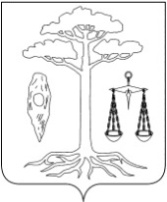 СОВЕТТЕЙКОВСКОГО МУНИЦИПАЛЬНОГО РАЙОНАшестого созыва Р Е Ш Е Н И Еот  16.12.2015 г. № 45-р  г. ТейковоО бюджете Тейковского муниципального  районана  2016  год  (в ред. решений Совета Тейковского муниципального района от 27.01.2016 № 51-р,            от 16.03.2016 № 60-р, от 29.04.2016 № 69-р,  от 01.06.2016 № 79-р, от 27.07.2016 № 91-р, от 09.09.2016 № 92-р, от 07.10.2016 № 101-р, от 23.11.2016 № 112-р, от 06.12.2016               № 113-р)В соответствии с Бюджетным кодексом Российской Федерации, Федеральным Законом от  06.10.2003 г. № 131-ФЗ «Об общих принципах организации местного самоуправления в Российской Федерации», Уставом Тейковского муниципального района, в целях регулирования бюджетных правоотношений Совет Тейковского муниципального  района РЕШИЛ:  1. Утвердить основные характеристики бюджета Тейковского муниципального района на 2016 год:               - общий объем доходов бюджета Тейковского муниципального района в сумме 153135,2 тыс. руб. (в ред. решения Совета Тейковского муниципального района от 27.01.2016 № 51-р, от 29.04.2016 № 69-р, от 01.06.2016 № 79-р, от 27.07.2016 № 91-р, от 07.10.2016 № 101-р, от 23.11.2016 № 112-р);              - общий объем расходов бюджета Тейковского муниципального района в сумме  156659,1 тыс. руб. (в ред. решений Совета Тейковского муниципального района от 27.01.2016 № 51-р, от 16.03.2016 № 60-р, от 29.04.2016 № 69-р, от 01.06.2016 № 79-р, от 27.07.2016           № 91-р, от 09.09.2016 № 92-р, от 07.10.2016 № 101-р, от 23.11.2016 № 112-р);              - дефицит (профицит) бюджета Тейковского муниципального района в сумме 3523,9 тыс.руб. (в ред. решений Совета Тейковского муниципального района от 27.01.2016 № 51-р, от 16.03.2016 № 60-р, от 29.04.2016 № 69-р, от 01.06.2016 № 79-р, от 27.07.2016 № 91-р, от 09.09.2016 № 92-р, от 07.10.2016 № 101-р).  2. Утвердить нормативы распределения доходов между бюджетом Тейковского муниципального района и бюджетами поселений на 2016 г. согласно приложению 1 к настоящему Решению.  3. Утвердить   доходы   бюджета Тейковского муниципального района по кодам классификации доходов бюджетов на 2016 год  согласно приложению № 2   к настоящему Решению. 4. Утвердить в пределах общего объема доходов бюджета Тейковского муниципального района, утвержденного пунктом 1 решения, объем межбюджетных трансфертов получаемых:  1) из областного бюджета  на 2016 год в сумме 127019,7 тыс. руб. (в ред. решения Совета Тейковского муниципального района от 27.01.2016 № 51-р, от 01.06.2016 № 79-р, от 27.07.2016 № 91-р, от 07.10.2016 № 101-р, от 23.11.2016 № 112-р). 2) из бюджетов поселений на 2016 год в сумме 408,1 тыс. руб. (в ред. решения Совета Тейковского муниципального района от 27.01.2016 № 51-р).5. Утвердить перечень   главных администраторов доходов бюджета Тейковского муниципального района и  закрепляемые  за ними виды (подвиды) доходов бюджета  Тейковского муниципального района  на 2016 год,  согласно приложению  3   к настоящему Решению.6. Утвердить источники  внутреннего финансирования дефицита  бюджета Тейковского муниципального района на 2016 год  согласно приложению 4  к настоящему Решению.7. Утвердить перечень главных администраторов источников внутреннего  финансирования  дефицита бюджета Тейковского муниципального района на 2016 год   согласно приложению 5 к настоящему Решению.8. Утвердить распределение бюджетных ассигнований по  целевым статьям (муниципальным программам Тейковского муниципального района и не включенным в муниципальные программы Тейковского муниципального района направлениям деятельности органов местного самоуправления Тейковского муниципального района),  группам видов расходов классификации расходов бюджета Тейковского муниципального района   на 2016 год согласно приложению 6  к настоящему Решению.          9.Утвердить распределение расходов бюджета Тейковского муниципального района по разделам и подразделам функциональной классификации расходов Российской Федерации 	на 2016 год согласно приложению 7  к настоящему Решению          10. Утвердить ведомственную структуру расходов бюджета Тейковского муниципального района    на 2016 год согласно приложению 8 к настоящему Решению.          11. Утвердить в пределах общего  объема расходов бюджета Тейковского муниципального района, утвержденного пунктом 1 настоящего Решения  общий объем бюджетных ассигнований, направляемых на исполнение публичных нормативных обязательств  на 2016 год в сумме 0 руб.          12. Установить  размер резервного фонда администрации Тейковского муниципального района  на 2016 год в сумме 315,0 тыс. руб.           13. Утвердить объем бюджетных ассигнований муниципального дорожного фонда Тейковского муниципального района  на 2016 год в сумме  4135,5 тыс.руб. (в ред. решения Совета Тейковского муниципального района от 23.11.2016 № 112-р).          14. Установить, что  субсидии  юридическим лицам, индивидуальным предпринимателям, а также физическим лицам - производителям товаров, работ, услуг, предусмотренные настоящим решением, предоставляются в порядках, устанавливаемых администрацией Тейковского муниципального района, и в случаях, если субсидирование предусмотрено муниципальными программами Тейковского муниципального района.          15. Утвердить верхний предел муниципального внутреннего долга Тейковского муниципального района  на 1 января 2017 года в сумме 0 руб., в том числе  по муниципальным гарантиям Тейковского муниципального района в сумме 0 руб.             	Установить предельный объем муниципального долга Тейковского муниципального района 	   на 2016 год в сумме 0 руб.	            Утвердить объем расходов на обслуживание муниципального долга Тейковского муниципального района   на 2016 год в сумме 0 руб.16. Утвердить Программу муниципальных внутренних заимствований Тейковского муниципального района на 2016 год согласно приложению 9 к настоящему Решению.17.    Установить объем предоставления муниципальных гарантий  на 2016 год в сумме 0 руб.18. Утвердить Программу муниципальных гарантий Тейковского муниципального района в валюте Российской Федерации на 2016 год согласно приложению № 10 к настоящему Решению.Установить, что в 2016 году муниципальные гарантии не предоставляются.19. Установить общий объем межбюджетных трансфертов, предоставляемых из бюджета Тейковского муниципального района бюджетам  поселений на 2016 год в сумме 3569,3 тыс. руб. (в ред. решения Совета Тейковского муниципального района от 16.03.2016 № 60-р, от 29.04.2016 № 69-р, от 01.06.2016 № 79-р, от 23.11.2016 № 112-р). Утвердить распределение межбюджетных трансфертов бюджетам поселений Тейковского муниципального района на 2016 год согласно приложению № 11.20. Установить, что бюджетные кредиты бюджетам муниципальных образований поселений предоставляются в 2016 году в целях:- частичного покрытия дефицитов бюджетов муниципальных образований поселений;- покрытия временных кассовых разрывов, возникающих при исполнении бюджетов муниципальных образований поселений.Установить сроки предоставления бюджетных кредитов:- в целях частичного покрытия дефицитов бюджетов муниципальных образований поселений на срок до 3 лет;- в целях покрытия временных кассовых разрывов, возникающих при исполнении бюджетов муниципальных образований поселений осуществляется на срок, не выходящий за пределы соответствующего финансового года.Установить общий объем бюджетных ассигнований на предоставление бюджетных кредитов бюджетам муниципальных образований поселений на 2016 год:- в целях частичного покрытия дефицитов бюджетов муниципальных образований поселений в сумме 2894 тыс. руб. (в ред. решения Совета Тейковского муниципального района от 09.09.2016 № 92-р, от 06.12.2016 № 113-р);- в целях покрытия временных кассовых разрывов, возникающих при исполнении бюджетов муниципальных образований поселений в сумме 0 тыс. руб. (в ред. решения Совета Тейковского муниципального района от 09.09.2016 № 92-р, от 06.12.2016 № 113-р).Установить плату за пользование бюджетными кредитами:- в целях частичного покрытия дефицитов бюджетов муниципальных образований поселений в размере 0,2 ключевой ставки, установленной Центральным банком Российской Федерации на день заключения договора о предоставлении бюджетного кредита;-  в целях покрытия временных кассовых разрывов, возникающих при исполнении бюджетов муниципальных образований поселений в размере 0,19 ключевой ставки, установленной Центральным банком Российской Федерации на день заключения договора о предоставлении бюджетного кредита.Бюджетные кредиты бюджетам муниципальных образований поселений предоставляются без обеспечения исполнения обязательств по возврату бюджетных кредитов.Порядок предоставления, использования и возврата бюджетных кредитов устанавливается администрацией Тейковского муниципального района (в ред. решения Совета Тейковского муниципального района от 27.07.2016 № 91-р).21.  Настоящее решение вступает в силу с 1 января 2016 года (в ред. решения Совета Тейковского муниципального района от 27.07.2016 № 91-р).Глава Тейковского            муниципального района	                                           С.А.Семенова Приложение 1Приложение 1Приложение 1Приложение 1Приложение 1Приложение 1Приложение 1Приложение 1к решению Советак решению Советак решению Советак решению Советак решению Советак решению Советак решению Советак решению СоветаТейковскогоТейковскогоТейковскогоТейковскогоТейковскогоТейковскогоТейковскогоТейковскогомуниципального районамуниципального районамуниципального районамуниципального районамуниципального районамуниципального районамуниципального районамуниципального районамуниципального районамуниципального районаот 16.12.2015 г.  № 45-рот 16.12.2015 г.  № 45-рот 16.12.2015 г.  № 45-рот 16.12.2015 г.  № 45-рот 16.12.2015 г.  № 45-рот 16.12.2015 г.  № 45-рот 16.12.2015 г.  № 45-рот 16.12.2015 г.  № 45-рНормативы распределения доходов между бюджетом Тейковского муниципального района и бюджетами поселений Нормативы распределения доходов между бюджетом Тейковского муниципального района и бюджетами поселений Нормативы распределения доходов между бюджетом Тейковского муниципального района и бюджетами поселений Нормативы распределения доходов между бюджетом Тейковского муниципального района и бюджетами поселений Нормативы распределения доходов между бюджетом Тейковского муниципального района и бюджетами поселений Нормативы распределения доходов между бюджетом Тейковского муниципального района и бюджетами поселений Нормативы распределения доходов между бюджетом Тейковского муниципального района и бюджетами поселений Нормативы распределения доходов между бюджетом Тейковского муниципального района и бюджетами поселений Нормативы распределения доходов между бюджетом Тейковского муниципального района и бюджетами поселений Нормативы распределения доходов между бюджетом Тейковского муниципального района и бюджетами поселений на 2016 годна 2016 годна 2016 год(в процентах)(в процентах)(в процентах)(в процентах)Код бюджетной классификации доходов бюджетов Российской Федерации Код бюджетной классификации доходов бюджетов Российской Федерации Код бюджетной классификации доходов бюджетов Российской Федерации Наименование доходаНаименование доходаНаименование доходаБюджет муници-пального районаБюджет муници-пального районаБюдже-ты поселе-нийБюдже-ты поселе-нийКод бюджетной классификации доходов бюджетов Российской Федерации Код бюджетной классификации доходов бюджетов Российской Федерации Код бюджетной классификации доходов бюджетов Российской Федерации Наименование доходаНаименование доходаНаименование доходаБюджет муници-пального районаБюджет муници-пального районаБюдже-ты поселе-нийБюдже-ты поселе-ний1112223344000 1 09 07013 05 0000 110000 1 09 07013 05 0000 110000 1 09 07013 05 0000 110  Налог на рекламу, мобилизуемый на территориях муниципального района  Налог на рекламу, мобилизуемый на территориях муниципального района  Налог на рекламу, мобилизуемый на территориях муниципального района10010000000 1 09 07033 05 0000 110000 1 09 07033 05 0000 110000 1 09 07033 05 0000 110   Целевые сборы с граждан и предприятий, учреждений, организаций на содержание милиции, на благоустройство территорий, на нужды образования и другие цели, мобилизуемые на территориях муниципальных районов   Целевые сборы с граждан и предприятий, учреждений, организаций на содержание милиции, на благоустройство территорий, на нужды образования и другие цели, мобилизуемые на территориях муниципальных районов   Целевые сборы с граждан и предприятий, учреждений, организаций на содержание милиции, на благоустройство территорий, на нужды образования и другие цели, мобилизуемые на территориях муниципальных районов10010000000 1 09 07053 05 0000 110000 1 09 07053 05 0000 110000 1 09 07053 05 0000 110Прочие местные налоги и сборы, мобилизуемые на территориях муниципальных районовПрочие местные налоги и сборы, мобилизуемые на территориях муниципальных районовПрочие местные налоги и сборы, мобилизуемые на территориях муниципальных районов10010000000 1 11 05314 13 0000 120000 1 11 05314 13 0000 120000 1 11 05314 13 0000 120Плата по соглашениям об установлении сервитута, заключенным органами местного самоуправления городских поселений, государственными или муниципальными предприятиями либо государственными или муниципальными учреждениями в отношении земельных участков, государственная собственность на которые не разграничена и которые расположены в границах городских поселений Плата по соглашениям об установлении сервитута, заключенным органами местного самоуправления городских поселений, государственными или муниципальными предприятиями либо государственными или муниципальными учреждениями в отношении земельных участков, государственная собственность на которые не разграничена и которые расположены в границах городских поселений Плата по соглашениям об установлении сервитута, заключенным органами местного самоуправления городских поселений, государственными или муниципальными предприятиями либо государственными или муниципальными учреждениями в отношении земельных участков, государственная собственность на которые не разграничена и которые расположены в границах городских поселений 5050000 1 11 05313 13 0000 120000 1 11 05313 13 0000 120000 1 11 05313 13 0000 120Плата по соглашениям об установлении сервитута, заключенным органами местного самоуправления муниципальных районов, государственными или муниципальными предприятиями либо государственными или муниципальными учреждениями в отношении земельных участков, государственная собственность на которые не разграничена и которые расположены в границах городских поселений Плата по соглашениям об установлении сервитута, заключенным органами местного самоуправления муниципальных районов, государственными или муниципальными предприятиями либо государственными или муниципальными учреждениями в отношении земельных участков, государственная собственность на которые не разграничена и которые расположены в границах городских поселений Плата по соглашениям об установлении сервитута, заключенным органами местного самоуправления муниципальных районов, государственными или муниципальными предприятиями либо государственными или муниципальными учреждениями в отношении земельных участков, государственная собственность на которые не разграничена и которые расположены в границах городских поселений 5050000 1 13 01995 05 0000 130000 1 13 01995 05 0000 130000 1 13 01995 05 0000 130  Прочие доходы от оказания платных услуг (работ) получателями средств бюджетов муниципальных районов  Прочие доходы от оказания платных услуг (работ) получателями средств бюджетов муниципальных районов  Прочие доходы от оказания платных услуг (работ) получателями средств бюджетов муниципальных районов10010000000 1 17 05050 05 0000 180000 1 17 05050 05 0000 180000 1 17 05050 05 0000 180  Прочие неналоговые доходы бюджетов муниципальных районов  Прочие неналоговые доходы бюджетов муниципальных районов  Прочие неналоговые доходы бюджетов муниципальных районов10010000000 1 17 01050 05 0000 180000 1 17 01050 05 0000 180000 1 17 01050 05 0000 180Невыясненные поступления, зачисляемые в бюджеты муниципальных районовНевыясненные поступления, зачисляемые в бюджеты муниципальных районовНевыясненные поступления, зачисляемые в бюджеты муниципальных районов10010000Приложение 2Приложение 2Приложение 2Приложение 2Приложение 2к решению Советак решению Советак решению Советак решению Советак решению СоветаТейковского Тейковского Тейковского Тейковского Тейковского муниципального районамуниципального районамуниципального районамуниципального районамуниципального районаот 16.12.2015 г. № 45-рот 16.12.2015 г. № 45-рот 16.12.2015 г. № 45-рот 16.12.2015 г. № 45-рот 16.12.2015 г. № 45-рДОХОДЫДОХОДЫДОХОДЫДОХОДЫДОХОДЫДОХОДЫДОХОДЫ   бюджета Тейковского муниципального района по кодам классификации доходов бюджетов на 2016 год(в ред. решения Совета Тейковского муниципального района от 27.01.2016 № 51-р, от 29.04.2016 № 69-р, от 01.06.2016 № 79-р, от 27.07.2016 № 91-р, от 07.10.2016               № 101-р, от 23.11.2016 № 112-р)   бюджета Тейковского муниципального района по кодам классификации доходов бюджетов на 2016 год(в ред. решения Совета Тейковского муниципального района от 27.01.2016 № 51-р, от 29.04.2016 № 69-р, от 01.06.2016 № 79-р, от 27.07.2016 № 91-р, от 07.10.2016               № 101-р, от 23.11.2016 № 112-р)   бюджета Тейковского муниципального района по кодам классификации доходов бюджетов на 2016 год(в ред. решения Совета Тейковского муниципального района от 27.01.2016 № 51-р, от 29.04.2016 № 69-р, от 01.06.2016 № 79-р, от 27.07.2016 № 91-р, от 07.10.2016               № 101-р, от 23.11.2016 № 112-р)   бюджета Тейковского муниципального района по кодам классификации доходов бюджетов на 2016 год(в ред. решения Совета Тейковского муниципального района от 27.01.2016 № 51-р, от 29.04.2016 № 69-р, от 01.06.2016 № 79-р, от 27.07.2016 № 91-р, от 07.10.2016               № 101-р, от 23.11.2016 № 112-р)   бюджета Тейковского муниципального района по кодам классификации доходов бюджетов на 2016 год(в ред. решения Совета Тейковского муниципального района от 27.01.2016 № 51-р, от 29.04.2016 № 69-р, от 01.06.2016 № 79-р, от 27.07.2016 № 91-р, от 07.10.2016               № 101-р, от 23.11.2016 № 112-р)   бюджета Тейковского муниципального района по кодам классификации доходов бюджетов на 2016 год(в ред. решения Совета Тейковского муниципального района от 27.01.2016 № 51-р, от 29.04.2016 № 69-р, от 01.06.2016 № 79-р, от 27.07.2016 № 91-р, от 07.10.2016               № 101-р, от 23.11.2016 № 112-р)   бюджета Тейковского муниципального района по кодам классификации доходов бюджетов на 2016 год(в ред. решения Совета Тейковского муниципального района от 27.01.2016 № 51-р, от 29.04.2016 № 69-р, от 01.06.2016 № 79-р, от 27.07.2016 № 91-р, от 07.10.2016               № 101-р, от 23.11.2016 № 112-р)(тыс. руб.)(тыс. руб.)(тыс. руб.)Код классификации доходов бюджетов Российской ФедерацииКод классификации доходов бюджетов Российской ФедерацииКод классификации доходов бюджетов Российской ФедерацииКод классификации доходов бюджетов Российской ФедерацииНаименование показателяНаименование показателяУтверждено по бюджету на 2016г. 000 1000000000 0000 000 000 1000000000 0000 000 000 1000000000 0000 000 000 1000000000 0000 000  НАЛОГОВЫЕ И НЕНАЛОГОВЫЕ ДОХОДЫ  НАЛОГОВЫЕ И НЕНАЛОГОВЫЕ ДОХОДЫ26350,8 000 1010000000 0000 000 000 1010000000 0000 000 000 1010000000 0000 000 000 1010000000 0000 000  НАЛОГИ НА ПРИБЫЛЬ, ДОХОДЫ  НАЛОГИ НА ПРИБЫЛЬ, ДОХОДЫ12791,3 000 1010200001 0000 110 000 1010200001 0000 110 000 1010200001 0000 110 000 1010200001 0000 110  Налог на доходы физических лиц  Налог на доходы физических лиц12791,3182 1010201001 0000 110182 1010201001 0000 110182 1010201001 0000 110182 1010201001 0000 110  Налог на доходы физических лиц с доходов, источником которых является налоговый агент, за исключением доходов, в отношении которых исчисление и уплата налога осуществляются в соответствии со статьями 227, 227.1 и 228 Налогового кодекса Российской Федерации  Налог на доходы физических лиц с доходов, источником которых является налоговый агент, за исключением доходов, в отношении которых исчисление и уплата налога осуществляются в соответствии со статьями 227, 227.1 и 228 Налогового кодекса Российской Федерации12625,0182 1010202001 0000 110182 1010202001 0000 110182 1010202001 0000 110182 1010202001 0000 110  Налог на доходы физических лиц с доходов, полученных от осуществления деятельности физическими лицами, зарегистрированными в качестве индивидуальных предпринимателей, нотариусов, занимающихся частной практикой, адвокатов, учредивших адвокатские кабинеты и других лиц, занимающихся частной практикой в соответствии со статьей 227 Налогового кодекса Российской Федерации  Налог на доходы физических лиц с доходов, полученных от осуществления деятельности физическими лицами, зарегистрированными в качестве индивидуальных предпринимателей, нотариусов, занимающихся частной практикой, адвокатов, учредивших адвокатские кабинеты и других лиц, занимающихся частной практикой в соответствии со статьей 227 Налогового кодекса Российской Федерации13,8182 1010203001 0000 110182 1010203001 0000 110182 1010203001 0000 110182 1010203001 0000 110  Налог на доходы физических лиц с доходов,  полученных физическими лицами в соответствии со статьей 228 Налогового Кодекса Российской Федерации  Налог на доходы физических лиц с доходов,  полученных физическими лицами в соответствии со статьей 228 Налогового Кодекса Российской Федерации27,5182 1010204001 0000 110182 1010204001 0000 110182 1010204001 0000 110182 1010204001 0000 110  Налог на доходы физических лиц в виде фиксированных авансовых платежей с доходов, полученных физическими лицами, являющимися иностранными гражданами, осуществляющими трудовую деятельность по найму у физических лиц на основании патента в соответствии  со статьей 2271 Налогового кодекса Российской Федерации  Налог на доходы физических лиц в виде фиксированных авансовых платежей с доходов, полученных физическими лицами, являющимися иностранными гражданами, осуществляющими трудовую деятельность по найму у физических лиц на основании патента в соответствии  со статьей 2271 Налогового кодекса Российской Федерации125,0000 1030000000 0000 000000 1030000000 0000 000000 1030000000 0000 000000 1030000000 0000 000  НАЛОГИ НА ТОВАРЫ (РАБОТЫ, УСЛУГИ), РЕАЛИЗУЕМЫЕ НА ТЕРРИТОРИИ РОССИЙСКОЙ ФЕДЕРАЦИИ  НАЛОГИ НА ТОВАРЫ (РАБОТЫ, УСЛУГИ), РЕАЛИЗУЕМЫЕ НА ТЕРРИТОРИИ РОССИЙСКОЙ ФЕДЕРАЦИИ3789,6100 1030223001 0000 110100 1030223001 0000 110100 1030223001 0000 110100 1030223001 0000 110  Доходы от уплаты акцизов на дизельное топливо, подлежащие распределению между бюджетами субъектов Российской Федерации и местными бюджетами с учетом установленных дифференцированных нормативов отчислений в местные бюджеты  Доходы от уплаты акцизов на дизельное топливо, подлежащие распределению между бюджетами субъектов Российской Федерации и местными бюджетами с учетом установленных дифференцированных нормативов отчислений в местные бюджеты1194,7100 1030223001 0000 110100 1030223001 0000 110100 1030223001 0000 110100 1030223001 0000 110  Доходы от уплаты акцизов на дизельное топливо, подлежащие распределению между бюджетами субъектов Российской Федерации и местными бюджетами с учетом установленных дифференцированных нормативов отчислений в местные бюджеты  Доходы от уплаты акцизов на дизельное топливо, подлежащие распределению между бюджетами субъектов Российской Федерации и местными бюджетами с учетом установленных дифференцированных нормативов отчислений в местные бюджеты1194,7100 1030224001 0000 110100 1030224001 0000 110100 1030224001 0000 110100 1030224001 0000 110  Доходы от уплаты акцизов на моторные масла для дизельных и (или) карбюраторных (инжекторных) двигателей, подлежащие распределению между бюджетами субъектов Российской Федерации и местными бюджетами с учетом установленных дифференцированных нормативов отчислений в местные бюджеты  Доходы от уплаты акцизов на моторные масла для дизельных и (или) карбюраторных (инжекторных) двигателей, подлежащие распределению между бюджетами субъектов Российской Федерации и местными бюджетами с учетом установленных дифференцированных нормативов отчислений в местные бюджеты19,3100 1030225001 0000 110100 1030225001 0000 110100 1030225001 0000 110100 1030225001 0000 110  Доходы от уплаты акцизов на автомобильный бензин, подлежащие распределению между бюджетами субъектов Российской Федерации и местными бюджетами с учетом установленных дифференцированных нормативов отчислений в местные бюджеты  Доходы от уплаты акцизов на автомобильный бензин, подлежащие распределению между бюджетами субъектов Российской Федерации и местными бюджетами с учетом установленных дифференцированных нормативов отчислений в местные бюджеты2741,9100 1030226001 0000 110100 1030226001 0000 110100 1030226001 0000 110100 1030226001 0000 110  Доходы от уплаты акцизов на прямогонный бензин, подлежащие распределению между бюджетами субъектов Российской Федерации и местными бюджетами с учетом установленных дифференцированных нормативов отчислений в местные бюджеты  Доходы от уплаты акцизов на прямогонный бензин, подлежащие распределению между бюджетами субъектов Российской Федерации и местными бюджетами с учетом установленных дифференцированных нормативов отчислений в местные бюджеты-166,3 000 1050000000 0000 000 000 1050000000 0000 000 000 1050000000 0000 000 000 1050000000 0000 000  НАЛОГИ НА СОВОКУПНЫЙ ДОХОД  НАЛОГИ НА СОВОКУПНЫЙ ДОХОД1780,0 000 1050200002 0000 110 000 1050200002 0000 110 000 1050200002 0000 110 000 1050200002 0000 110  Единый налог на вмененный доход для отдельных видов деятельности  Единый налог на вмененный доход для отдельных видов деятельности1500,0182 1050201002 0000 110182 1050201002 0000 110182 1050201002 0000 110182 1050201002 0000 110  Единый налог на вмененный доход для отдельных видов деятельности  Единый налог на вмененный доход для отдельных видов деятельности1500,0 000 1050300001 0000 110 000 1050300001 0000 110 000 1050300001 0000 110 000 1050300001 0000 110  Единый сельскохозяйственный налог  Единый сельскохозяйственный налог280,0182 1050301001 0000 110182 1050301001 0000 110182 1050301001 0000 110182 1050301001 0000 110  Единый сельскохозяйственный налог  Единый сельскохозяйственный налог280,0 000 1070000000 0000 000 000 1070000000 0000 000 000 1070000000 0000 000 000 1070000000 0000 000  НАЛОГИ, СБОРЫ И РЕГУЛЯРНЫЕ ПЛАТЕЖИ ЗА ПОЛЬЗОВАНИЕ ПРИРОДНЫМИ РЕСУРСАМИ  НАЛОГИ, СБОРЫ И РЕГУЛЯРНЫЕ ПЛАТЕЖИ ЗА ПОЛЬЗОВАНИЕ ПРИРОДНЫМИ РЕСУРСАМИ30,0 000 1070100001 0000 110 000 1070100001 0000 110 000 1070100001 0000 110 000 1070100001 0000 110  Налог на добычу полезных ископаемых  Налог на добычу полезных ископаемых30,0182 1070102001 0000 110182 1070102001 0000 110182 1070102001 0000 110182 1070102001 0000 110  Налог на добычу общераспространенных полезных ископаемых  Налог на добычу общераспространенных полезных ископаемых30,0 000 1110000000 0000 000 000 1110000000 0000 000 000 1110000000 0000 000 000 1110000000 0000 000  ДОХОДЫ ОТ ИСПОЛЬЗОВАНИЯ ИМУЩЕСТВА, НАХОДЯЩЕГОСЯ В ГОСУДАРСТВЕННОЙ И МУНИЦИПАЛЬНОЙ СОБСТВЕННОСТИ  ДОХОДЫ ОТ ИСПОЛЬЗОВАНИЯ ИМУЩЕСТВА, НАХОДЯЩЕГОСЯ В ГОСУДАРСТВЕННОЙ И МУНИЦИПАЛЬНОЙ СОБСТВЕННОСТИ3975,9 000 1110500000 0000 120 000 1110500000 0000 120 000 1110500000 0000 120 000 1110500000 0000 120  Доходы, получаемые в виде арендной либо иной платы за передачу в возмездное пользование государственного и муниципального имущества (за исключением имущества бюджетных и автономных учреждений, а также имущества государственных и муниципальных унитарных предприятий, в том числе казенных)  Доходы, получаемые в виде арендной либо иной платы за передачу в возмездное пользование государственного и муниципального имущества (за исключением имущества бюджетных и автономных учреждений, а также имущества государственных и муниципальных унитарных предприятий, в том числе казенных)3973,6 000 1110501000 0000 120 000 1110501000 0000 120 000 1110501000 0000 120 000 1110501000 0000 120  Доходы, получаемые в виде арендной платы за земельные участки, государственная собственность на которые не разграничена, а также средства от продажи права на заключение договоров аренды указанных земельных участков  Доходы, получаемые в виде арендной платы за земельные участки, государственная собственность на которые не разграничена, а также средства от продажи права на заключение договоров аренды указанных земельных участков3863,6040 1110501310 0000 120040 1110501310 0000 120040 1110501310 0000 120040 1110501310 0000 120Доходы, получаемые в виде арендной платы за земельные участки, государственная собственность на которые не разграничена и которые расположены в границах сельских поселений, а также средства от продажи права на заключение договоров аренды указанных земельных участковДоходы, получаемые в виде арендной платы за земельные участки, государственная собственность на которые не разграничена и которые расположены в границах сельских поселений, а также средства от продажи права на заключение договоров аренды указанных земельных участков3480,5040 1110501313 0000 120040 1110501313 0000 120040 1110501313 0000 120040 1110501313 0000 120Доходы, получаемые в виде арендной платы за земельные участки, государственная собственность на которые не разграничена и которые расположены в границах городских поселений, а также средства от продажи права на заключение договоров аренды указанных земельных участковДоходы, получаемые в виде арендной платы за земельные участки, государственная собственность на которые не разграничена и которые расположены в границах городских поселений, а также средства от продажи права на заключение договоров аренды указанных земельных участков383,1 000 1110503000 0000 120 000 1110503000 0000 120 000 1110503000 0000 120 000 1110503000 0000 120  Доходы от сдачи в аренду имущества, находящегося в оперативном управлении органов государственной власти, органов местного самоуправления, государственных внебюджетных фондов и созданных ими учреждений (за исключением имущества бюджетных и автономных учреждений)  Доходы от сдачи в аренду имущества, находящегося в оперативном управлении органов государственной власти, органов местного самоуправления, государственных внебюджетных фондов и созданных ими учреждений (за исключением имущества бюджетных и автономных учреждений)110,0040 1110503505 0000 120040 1110503505 0000 120040 1110503505 0000 120040 1110503505 0000 120  Доходы от сдачи в аренду имущества, находящегося в оперативном управлении органов управления муниципальных районов и созданных ими учреждений (за исключением имущества муниципальных бюджетных и автономных учреждений)  Доходы от сдачи в аренду имущества, находящегося в оперативном управлении органов управления муниципальных районов и созданных ими учреждений (за исключением имущества муниципальных бюджетных и автономных учреждений)110,0000 1110700000 0000 120000 1110700000 0000 120000 1110700000 0000 120000 1110700000 0000 120Платежи от государственных и муниципальных унитарных предприятийПлатежи от государственных и муниципальных унитарных предприятий2,3000 1110701000 0000 120000 1110701000 0000 120000 1110701000 0000 120000 1110701000 0000 120Доходы от перечисления части прибыли государственных и муниципальных унитарных предприятий, остающейся после уплаты налогов и обязательных платежейДоходы от перечисления части прибыли государственных и муниципальных унитарных предприятий, остающейся после уплаты налогов и обязательных платежей2,3040 1110701505 0000 120040 1110701505 0000 120040 1110701505 0000 120040 1110701505 0000 120Доходы от перечисления части прибыли, остающейся после уплаты налогов и иных обязательных платежей муниципальных унитарных предприятий, созданных муниципальными районамиДоходы от перечисления части прибыли, остающейся после уплаты налогов и иных обязательных платежей муниципальных унитарных предприятий, созданных муниципальными районами2,3 000 1120000000 0000 000 000 1120000000 0000 000 000 1120000000 0000 000 000 1120000000 0000 000  ПЛАТЕЖИ ПРИ ПОЛЬЗОВАНИИ ПРИРОДНЫМИ РЕСУРСАМИ  ПЛАТЕЖИ ПРИ ПОЛЬЗОВАНИИ ПРИРОДНЫМИ РЕСУРСАМИ293,2 000 1120100001 0000 120 000 1120100001 0000 120 000 1120100001 0000 120 000 1120100001 0000 120  Плата за негативное воздействие на окружающую среду  Плата за негативное воздействие на окружающую среду293,2048 1120101001 0000 120048 1120101001 0000 120048 1120101001 0000 120048 1120101001 0000 120  Плата за выбросы загрязняющих веществ в атмосферный воздух стационарными объектами  Плата за выбросы загрязняющих веществ в атмосферный воздух стационарными объектами63,6048 1120102001 0000 120048 1120102001 0000 120048 1120102001 0000 120048 1120102001 0000 120  Плата за выбросы загрязняющих веществ в атмосферный воздух передвижными объектами  Плата за выбросы загрязняющих веществ в атмосферный воздух передвижными объектами0,0048 1120103001 0000 120048 1120103001 0000 120048 1120103001 0000 120048 1120103001 0000 120  Плата за сбросы загрязняющих веществ в водные объекты  Плата за сбросы загрязняющих веществ в водные объекты50,6048 1120104001 0000 120048 1120104001 0000 120048 1120104001 0000 120048 1120104001 0000 120  Плата за размещение отходов производства и потребления  Плата за размещение отходов производства и потребления179,0 000 1130000000 0000 000 000 1130000000 0000 000 000 1130000000 0000 000 000 1130000000 0000 000  ДОХОДЫ ОТ ОКАЗАНИЯ ПЛАТНЫХ УСЛУГ (РАБОТ) И КОМПЕНСАЦИИ ЗАТРАТ ГОСУДАРСТВА  ДОХОДЫ ОТ ОКАЗАНИЯ ПЛАТНЫХ УСЛУГ (РАБОТ) И КОМПЕНСАЦИИ ЗАТРАТ ГОСУДАРСТВА2417,2 000 1130100000 0000 130 000 1130100000 0000 130 000 1130100000 0000 130 000 1130100000 0000 130  Доходы от оказания платных услуг (работ)  Доходы от оказания платных услуг (работ)2417,2 000 1130199000 0000 130 000 1130199000 0000 130 000 1130199000 0000 130 000 1130199000 0000 130  Прочие доходы от оказания платных услуг (работ)  Прочие доходы от оказания платных услуг (работ)2417,2040 1130199505 0000 130040 1130199505 0000 130040 1130199505 0000 130040 1130199505 0000 130  Прочие доходы от оказания платных услуг (работ) получателями средств бюджетов муниципальных районов  Прочие доходы от оказания платных услуг (работ) получателями средств бюджетов муниципальных районов45,0042 1130199505 0000 130042 1130199505 0000 130042 1130199505 0000 130042 1130199505 0000 130  Прочие доходы от оказания платных услуг (работ) получателями средств бюджетов муниципальных районов  Прочие доходы от оказания платных услуг (работ) получателями средств бюджетов муниципальных районов2372,2 000 1140000000 0000 000 000 1140000000 0000 000 000 1140000000 0000 000 000 1140000000 0000 000  ДОХОДЫ ОТ ПРОДАЖИ МАТЕРИАЛЬНЫХ И НЕМАТЕРИАЛЬНЫХ АКТИВОВ  ДОХОДЫ ОТ ПРОДАЖИ МАТЕРИАЛЬНЫХ И НЕМАТЕРИАЛЬНЫХ АКТИВОВ895,4000 1140200000 0000 000000 1140200000 0000 000000 1140200000 0000 000000 1140200000 0000 000Доходы от реализации имущества, находящегося в государственной и муниципальной собственности (за исключением движимого имущества бюджетных и автономных учреждений, а также имущества государственных и муниципальных унитарных предприятий, в том числе казенных)Доходы от реализации имущества, находящегося в государственной и муниципальной собственности (за исключением движимого имущества бюджетных и автономных учреждений, а также имущества государственных и муниципальных унитарных предприятий, в том числе казенных)202,5000 1140205005 0000 440000 1140205005 0000 440000 1140205005 0000 440000 1140205005 0000 440Доходы от реализации имущества, находящегося в собственности муниципальных районов (за исключением имущества муниципальных бюджетных и автономных учреждений, а также имущества муниципальных унитарных предприятий, в том числе казенных), в части реализации материальных запасов по указанному имуществуДоходы от реализации имущества, находящегося в собственности муниципальных районов (за исключением имущества муниципальных бюджетных и автономных учреждений, а также имущества муниципальных унитарных предприятий, в том числе казенных), в части реализации материальных запасов по указанному имуществу202,5040 1140205305 0000 440 040 1140205305 0000 440 040 1140205305 0000 440 040 1140205305 0000 440 Доходы от реализации иного имущества, находящегося в собственности муниципальных районов (за исключением имущества муниципальных бюджетных и автономных учреждений, а также имущества муниципальных унитарных предприятий, в том числе казенных), в части реализации материальных запасов по указанному имуществуДоходы от реализации иного имущества, находящегося в собственности муниципальных районов (за исключением имущества муниципальных бюджетных и автономных учреждений, а также имущества муниципальных унитарных предприятий, в том числе казенных), в части реализации материальных запасов по указанному имуществу202,5 000 1140600000 0000 430 000 1140600000 0000 430 000 1140600000 0000 430 000 1140600000 0000 430  Доходы от продажи земельных участков, находящихся в государственной и муниципальной собственности   Доходы от продажи земельных участков, находящихся в государственной и муниципальной собственности 692,9 000 1140601000 0000 430 000 1140601000 0000 430 000 1140601000 0000 430 000 1140601000 0000 430  Доходы от продажи земельных участков, государственная собственность на которые не разграничена  Доходы от продажи земельных участков, государственная собственность на которые не разграничена692,9040 1140601310 0000 430040 1140601310 0000 430040 1140601310 0000 430040 1140601310 0000 430  Доходы от продажи земельных участков, государственная собственность на которые не разграничена и которые расположены в границах сельских поселений  Доходы от продажи земельных участков, государственная собственность на которые не разграничена и которые расположены в границах сельских поселений565,4040 1140601313 0000 430040 1140601313 0000 430040 1140601313 0000 430040 1140601313 0000 430Доходы от продажи земельных участков, государственная собственность на которые не разграничена и которые расположены в границах городских поселенийДоходы от продажи земельных участков, государственная собственность на которые не разграничена и которые расположены в границах городских поселений127,5 000 1160000000 0000 000 000 1160000000 0000 000 000 1160000000 0000 000 000 1160000000 0000 000  ШТРАФЫ, САНКЦИИ, ВОЗМЕЩЕНИЕ УЩЕРБА  ШТРАФЫ, САНКЦИИ, ВОЗМЕЩЕНИЕ УЩЕРБА207,5 000 1160300000 0000 140 000 1160300000 0000 140 000 1160300000 0000 140 000 1160300000 0000 140  Денежные взыскания (штрафы) за нарушение законодательства о налогах и сборах  Денежные взыскания (штрафы) за нарушение законодательства о налогах и сборах30,0182 1160301001 0000 140182 1160301001 0000 140182 1160301001 0000 140182 1160301001 0000 140   Денежные взыскания (штрафы) за нарушение законодательства о налогах и сборах, предусмотренные статьями 116, 118, статьей 119.1, пунктами 1 и 2 статьи 120, статьями 125, 126, 128, 129, 129.1, 132, 133, 134, 135, 135.1 Налогового кодекса Российской Федерации   Денежные взыскания (штрафы) за нарушение законодательства о налогах и сборах, предусмотренные статьями 116, 118, статьей 119.1, пунктами 1 и 2 статьи 120, статьями 125, 126, 128, 129, 129.1, 132, 133, 134, 135, 135.1 Налогового кодекса Российской Федерации30,0000 1162500000 0000 140000 1162500000 0000 140000 1162500000 0000 140000 1162500000 0000 140  Денежные взыскания (штрафы) за нарушение законодательства Российской Федерации о недрах, об особо охраняемых природных территориях, об охране и использовании животного мира, об экологической экспертизе, в области охраны окружающей среды, о рыболовстве и сохранении водных биологических ресурсов, земельного законодательства, лесного законодательства, водного законодательства  Денежные взыскания (штрафы) за нарушение законодательства Российской Федерации о недрах, об особо охраняемых природных территориях, об охране и использовании животного мира, об экологической экспертизе, в области охраны окружающей среды, о рыболовстве и сохранении водных биологических ресурсов, земельного законодательства, лесного законодательства, водного законодательства65,0321 1162506001 0000 140321 1162506001 0000 140321 1162506001 0000 140321 1162506001 0000 140   Денежные взыскания (штрафы) за нарушение земельного законодательства    Денежные взыскания (штрафы) за нарушение земельного законодательства 65,0 000 1169000000 0000 140 000 1169000000 0000 140 000 1169000000 0000 140 000 1169000000 0000 140  Прочие поступления от денежных взысканий (штрафов) и иных сумм в возмещение ущерба  Прочие поступления от денежных взысканий (штрафов) и иных сумм в возмещение ущерба112,5010 1169005005 0000 140010 1169005005 0000 140010 1169005005 0000 140010 1169005005 0000 140  Прочие поступления от денежных взысканий (штрафов) и иных сумм в возмещение ущерба, зачисляемые в бюджеты муниципальных районов  Прочие поступления от денежных взысканий (штрафов) и иных сумм в возмещение ущерба, зачисляемые в бюджеты муниципальных районов3,3040 1169005005 0000 140040 1169005005 0000 140040 1169005005 0000 140040 1169005005 0000 140  Прочие поступления от денежных взысканий (штрафов) и иных сумм в возмещение ущерба, зачисляемые в бюджеты муниципальных районов  Прочие поступления от денежных взысканий (штрафов) и иных сумм в возмещение ущерба, зачисляемые в бюджеты муниципальных районов109,2 000 1170000000 0000 000 000 1170000000 0000 000 000 1170000000 0000 000 000 1170000000 0000 000  ПРОЧИЕ НЕНАЛОГОВЫЕ ДОХОДЫ  ПРОЧИЕ НЕНАЛОГОВЫЕ ДОХОДЫ170,7 000 1170500000 0000 180 000 1170500000 0000 180 000 1170500000 0000 180 000 1170500000 0000 180  Прочие неналоговые доходы  Прочие неналоговые доходы170,7040 1170505005 0000 180040 1170505005 0000 180040 1170505005 0000 180040 1170505005 0000 180  Прочие неналоговые доходы бюджетов муниципальных районов  Прочие неналоговые доходы бюджетов муниципальных районов170,7 000 2000000000 0000 000 000 2000000000 0000 000 000 2000000000 0000 000 000 2000000000 0000 000  БЕЗВОЗМЕЗДНЫЕ ПОСТУПЛЕНИЯ  БЕЗВОЗМЕЗДНЫЕ ПОСТУПЛЕНИЯ126784,4 000 2020000000 0000 000 000 2020000000 0000 000 000 2020000000 0000 000 000 2020000000 0000 000  БЕЗВОЗМЕЗДНЫЕ ПОСТУПЛЕНИЯ ОТ ДРУГИХ БЮДЖЕТОВ БЮДЖЕТНОЙ СИСТЕМЫ РОССИЙСКОЙ ФЕДЕРАЦИИ  БЕЗВОЗМЕЗДНЫЕ ПОСТУПЛЕНИЯ ОТ ДРУГИХ БЮДЖЕТОВ БЮДЖЕТНОЙ СИСТЕМЫ РОССИЙСКОЙ ФЕДЕРАЦИИ127427,8 000 2020100000 0000 151 000 2020100000 0000 151 000 2020100000 0000 151 000 2020100000 0000 151  Дотации бюджетам субъектов Российской Федерации и муниципальных образований  Дотации бюджетам субъектов Российской Федерации и муниципальных образований64861,8 000 2020100100 0000 151 000 2020100100 0000 151 000 2020100100 0000 151 000 2020100100 0000 151  Дотации на выравнивание бюджетной обеспеченности  Дотации на выравнивание бюджетной обеспеченности64527,8040 2020100105 0000 151040 2020100105 0000 151040 2020100105 0000 151040 2020100105 0000 151  Дотации бюджетам муниципальных районов на выравнивание  бюджетной обеспеченности  Дотации бюджетам муниципальных районов на выравнивание  бюджетной обеспеченности64527,8000 2020100300 0000 151000 2020100300 0000 151000 2020100300 0000 151000 2020100300 0000 151Дотации бюджетам на поддержку мер по обеспечению сбалансированности бюджетовДотации бюджетам на поддержку мер по обеспечению сбалансированности бюджетов334,0040 2020100305 0000 151040 2020100305 0000 151040 2020100305 0000 151040 2020100305 0000 151Дотации бюджетам муниципальных районов на поддержку мер по обеспечению сбалансированности бюджетовДотации бюджетам муниципальных районов на поддержку мер по обеспечению сбалансированности бюджетов334,0 000 2020200000 0000 151 000 2020200000 0000 151 000 2020200000 0000 151 000 2020200000 0000 151  Субсидии бюджетам бюджетной системы Российской Федерации (межбюджетные субсидии)  Субсидии бюджетам бюджетной системы Российской Федерации (межбюджетные субсидии)3264,2040 2020205105 0000 151040 2020205105 0000 151040 2020205105 0000 151040 2020205105 0000 151Субсидии бюджетам муниципальных районов на реализацию федеральных целевых программСубсидии бюджетам муниципальных районов на реализацию федеральных целевых программ1926,1000 2020221500 0000 151000 2020221500 0000 151000 2020221500 0000 151000 2020221500 0000 151Субсидии бюджетам на создание в общеобразовательных организациях, расположенных в сельской местности, условий для занятий физической культурой и спортомСубсидии бюджетам на создание в общеобразовательных организациях, расположенных в сельской местности, условий для занятий физической культурой и спортом474,7000 2020221500 0000 151000 2020221500 0000 151000 2020221500 0000 151000 2020221500 0000 151Субсидии бюджетам на создание в общеобразовательных организациях, расположенных в сельской местности, условий для занятий физической культурой и спортомСубсидии бюджетам на создание в общеобразовательных организациях, расположенных в сельской местности, условий для занятий физической культурой и спортом1451,4040 2020221505 0000 151040 2020221505 0000 151040 2020221505 0000 151040 2020221505 0000 151Субсидии бюджетам муниципальных районов на создание в общеобразовательных организациях, расположенных в сельской местности, условий для занятий физической культурой и спортомСубсидии бюджетам муниципальных районов на создание в общеобразовательных организациях, расположенных в сельской местности, условий для занятий физической культурой и спортом1451,4000 2020200800 0000 151000 2020200800 0000 151000 2020200800 0000 151000 2020200800 0000 151Субсидии бюджетам на обеспечение жильем молодых семейСубсидии бюджетам на обеспечение жильем молодых семей472,0040 2020200805 0000 151040 2020200805 0000 151040 2020200805 0000 151040 2020200805 0000 151Субсидии бюджетам муниципальных районов на обеспечение жильем молодых семейСубсидии бюджетам муниципальных районов на обеспечение жильем молодых семей472,0 000 2020299900 0000 151 000 2020299900 0000 151 000 2020299900 0000 151 000 2020299900 0000 151  Прочие субсидии  Прочие субсидии866,1040 2020299905 0000 151040 2020299905 0000 151040 2020299905 0000 151040 2020299905 0000 151  Прочие субсидии бюджетам муниципальных районов  Прочие субсидии бюджетам муниципальных районов866,1 000 2020300000 0000 151 000 2020300000 0000 151 000 2020300000 0000 151 000 2020300000 0000 151  Субвенции бюджетам субъектов Российской Федерации и муниципальных образований  Субвенции бюджетам субъектов Российской Федерации и муниципальных образований58893,7 000 2020302400 0000 151 000 2020302400 0000 151 000 2020302400 0000 151 000 2020302400 0000 151  Субвенции местным бюджетам на выполнение передаваемых полномочий субъектов Российской Федерации  Субвенции местным бюджетам на выполнение передаваемых полномочий субъектов Российской Федерации1519,1040 2020302405 0000 151040 2020302405 0000 151040 2020302405 0000 151040 2020302405 0000 151   Субвенции бюджетам муниципальных районов на выполнение передаваемых полномочий субъектов Российской Федерации    Субвенции бюджетам муниципальных районов на выполнение передаваемых полномочий субъектов Российской Федерации 1519,1000 2020300700 0000 151000 2020300700 0000 151000 2020300700 0000 151000 2020300700 0000 151 Субвенции бюджетам на составление (изменение) списков кандидатов в присяжные заседатели федеральных судов общей юрисдикции в Российской Федерации  Субвенции бюджетам на составление (изменение) списков кандидатов в присяжные заседатели федеральных судов общей юрисдикции в Российской Федерации 4,9040 2020300705 0000 151040 2020300705 0000 151040 2020300705 0000 151040 2020300705 0000 151 Субвенции бюджетам муниципальных районов на составление (изменение) списков кандидатов в присяжные заседатели федеральных судов общей юрисдикции в Российской Федерации  Субвенции бюджетам муниципальных районов на составление (изменение) списков кандидатов в присяжные заседатели федеральных судов общей юрисдикции в Российской Федерации 4,9000 2020312100 0000 151000 2020312100 0000 151000 2020312100 0000 151000 2020312100 0000 151 Субвенции бюджетам на проведение Всероссийской сельскохозяйственной переписи в 2016 году  Субвенции бюджетам на проведение Всероссийской сельскохозяйственной переписи в 2016 году 874,0040 2020312105 0000 151040 2020312105 0000 151040 2020312105 0000 151040 2020312105 0000 151 Субвенции бюджетам муниципальных районов на проведение Всероссийской сельскохозяйственной переписи в 2016 году  Субвенции бюджетам муниципальных районов на проведение Всероссийской сельскохозяйственной переписи в 2016 году 874,0000 2020399900 0000 151000 2020399900 0000 151000 2020399900 0000 151000 2020399900 0000 151  Прочие субвенции  Прочие субвенции56495,7040 2020399905 0000 151040 2020399905 0000 151040 2020399905 0000 151040 2020399905 0000 151  Прочие субвенции бюджетам муниципальных районов  Прочие субвенции бюджетам муниципальных районов56495,7 000 2020400000 0000 151 000 2020400000 0000 151 000 2020400000 0000 151 000 2020400000 0000 151  Иные межбюджетные трансферты  Иные межбюджетные трансферты408,1 000 2020401400 0000 151 000 2020401400 0000 151 000 2020401400 0000 151 000 2020401400 0000 151  Межбюджетные трансферты, передаваемые бюджетам муниципальных образований на осуществление части полномочий по решению вопросов местного значения в соответствии с заключенными соглашениями  Межбюджетные трансферты, передаваемые бюджетам муниципальных образований на осуществление части полномочий по решению вопросов местного значения в соответствии с заключенными соглашениями408,1040 2020401405 0000 151040 2020401405 0000 151040 2020401405 0000 151040 2020401405 0000 151  Межбюджетные трансферты, передаваемые бюджетам муниципальных районов из бюджетов поселений на осуществление части полномочий по решению вопросов местного значения в соответствии с заключенными соглашениями  Межбюджетные трансферты, передаваемые бюджетам муниципальных районов из бюджетов поселений на осуществление части полномочий по решению вопросов местного значения в соответствии с заключенными соглашениями408,1000 2180000000 0000 151000 2180000000 0000 151000 2180000000 0000 151000 2180000000 0000 151Доходы бюджетов муниципальных районов от возврата бюджетами бюджетной системы Российской Федерации остатков субсидий, субвенций и иных межбюджетных трансфертов, имеющих целевое назначение, прошлых лет Доходы бюджетов муниципальных районов от возврата бюджетами бюджетной системы Российской Федерации остатков субсидий, субвенций и иных межбюджетных трансфертов, имеющих целевое назначение, прошлых лет 0,2040 2180500005 0000 151040 2180500005 0000 151040 2180500005 0000 151040 2180500005 0000 151Доходы бюджетов муниципальных районов от возврата  остатков субсидий, субвенций и иных межбюджетных трансфертов, имеющих целевое назначение, прошлых лет из бюджетов поселенийДоходы бюджетов муниципальных районов от возврата  остатков субсидий, субвенций и иных межбюджетных трансфертов, имеющих целевое назначение, прошлых лет из бюджетов поселений0,2000 2190000000 0000 000000 2190000000 0000 000000 2190000000 0000 000000 2190000000 0000 000Возврат остатков субсидий, субвенций и иных межбюджетных трансфертов, имеющих целевое назначение прошлых летВозврат остатков субсидий, субвенций и иных межбюджетных трансфертов, имеющих целевое назначение прошлых лет-643,6040 2190500005 0000 151040 2190500005 0000 151040 2190500005 0000 151040 2190500005 0000 151Возврат остатков субсидий, субвенций и иных межбюджетных трансфертов, имеющих целевое назначение прошлых лет из бюджетов муниципальных районовВозврат остатков субсидий, субвенций и иных межбюджетных трансфертов, имеющих целевое назначение прошлых лет из бюджетов муниципальных районов-643,6  Итого доходов  Итого доходов153135,2Приложение 3Приложение 3к решению Советак решению СоветаТейковскогоТейковскогомуниципального районамуниципального районаот 16.12.2015 г. № 45-рот 16.12.2015 г. № 45-рПеречень   главных администраторов доходов бюджета Тейковского муниципального района и  закрепляемые  за ними виды (подвиды) доходов бюджета  Тейковского муниципального района  на 2016 год(в ред. решения Совета Тейковского муниципального района от 27.01.2016 № 51-р)Перечень   главных администраторов доходов бюджета Тейковского муниципального района и  закрепляемые  за ними виды (подвиды) доходов бюджета  Тейковского муниципального района  на 2016 год(в ред. решения Совета Тейковского муниципального района от 27.01.2016 № 51-р)Перечень   главных администраторов доходов бюджета Тейковского муниципального района и  закрепляемые  за ними виды (подвиды) доходов бюджета  Тейковского муниципального района  на 2016 год(в ред. решения Совета Тейковского муниципального района от 27.01.2016 № 51-р)Перечень   главных администраторов доходов бюджета Тейковского муниципального района и  закрепляемые  за ними виды (подвиды) доходов бюджета  Тейковского муниципального района  на 2016 год(в ред. решения Совета Тейковского муниципального района от 27.01.2016 № 51-р)Перечень   главных администраторов доходов бюджета Тейковского муниципального района и  закрепляемые  за ними виды (подвиды) доходов бюджета  Тейковского муниципального района  на 2016 год(в ред. решения Совета Тейковского муниципального района от 27.01.2016 № 51-р)Перечень   главных администраторов доходов бюджета Тейковского муниципального района и  закрепляемые  за ними виды (подвиды) доходов бюджета  Тейковского муниципального района  на 2016 год(в ред. решения Совета Тейковского муниципального района от 27.01.2016 № 51-р)Перечень   главных администраторов доходов бюджета Тейковского муниципального района и  закрепляемые  за ними виды (подвиды) доходов бюджета  Тейковского муниципального района  на 2016 год(в ред. решения Совета Тейковского муниципального района от 27.01.2016 № 51-р)Код классификации доходов бюджетов Российской Федерации, код главного администратора доходов бюджета Тейковского муниципального районаКод классификации доходов бюджетов Российской Федерации, код главного администратора доходов бюджета Тейковского муниципального районаКод классификации доходов бюджетов Российской Федерации, код главного администратора доходов бюджета Тейковского муниципального районаНаименование главного администратора доходов районного бюджета Наименование главного администратора доходов районного бюджета Наименование главного администратора доходов районного бюджета Наименование главного администратора доходов районного бюджета 040040040Финансовый отдел администрации Тейковского муниципального районаФинансовый отдел администрации Тейковского муниципального районаФинансовый отдел администрации Тейковского муниципального районаФинансовый отдел администрации Тейковского муниципального района040 1 11 03050 05 0000 120040 1 11 03050 05 0000 120040 1 11 03050 05 0000 120Проценты, полученные от предоставления бюджетных кредитов внутри страны за счет средств бюджетов муниципальных районовПроценты, полученные от предоставления бюджетных кредитов внутри страны за счет средств бюджетов муниципальных районовПроценты, полученные от предоставления бюджетных кредитов внутри страны за счет средств бюджетов муниципальных районовПроценты, полученные от предоставления бюджетных кредитов внутри страны за счет средств бюджетов муниципальных районов040 1 11 05013 10 0000 120040 1 11 05013 10 0000 120040 1 11 05013 10 0000 120Доходы, получаемые в виде арендной платы за земельные участки, государственная собственность на которые не разграничена и которые расположены в границах сельских поселений, а также средства от продажи права на заключение договоров аренды указанных земельных участковДоходы, получаемые в виде арендной платы за земельные участки, государственная собственность на которые не разграничена и которые расположены в границах сельских поселений, а также средства от продажи права на заключение договоров аренды указанных земельных участковДоходы, получаемые в виде арендной платы за земельные участки, государственная собственность на которые не разграничена и которые расположены в границах сельских поселений, а также средства от продажи права на заключение договоров аренды указанных земельных участковДоходы, получаемые в виде арендной платы за земельные участки, государственная собственность на которые не разграничена и которые расположены в границах сельских поселений, а также средства от продажи права на заключение договоров аренды указанных земельных участков040 1 11 05013 13 0000 120040 1 11 05013 13 0000 120040 1 11 05013 13 0000 120Доходы, получаемые в виде арендной платы за земельные участки, государственная собственность на которые не разграничена и которые расположены в границах городских поселений, а также средства от продажи права на заключение договоров аренды указанных земельных участковДоходы, получаемые в виде арендной платы за земельные участки, государственная собственность на которые не разграничена и которые расположены в границах городских поселений, а также средства от продажи права на заключение договоров аренды указанных земельных участковДоходы, получаемые в виде арендной платы за земельные участки, государственная собственность на которые не разграничена и которые расположены в границах городских поселений, а также средства от продажи права на заключение договоров аренды указанных земельных участковДоходы, получаемые в виде арендной платы за земельные участки, государственная собственность на которые не разграничена и которые расположены в границах городских поселений, а также средства от продажи права на заключение договоров аренды указанных земельных участков040 1 11 05035 05 0000 120040 1 11 05035 05 0000 120040 1 11 05035 05 0000 120Доходы от сдачи в аренду имущества, находящегося в оперативном управлении органов управления муниципальных районов и созданных ими учреждений (за исключением имущества муниципальных,  бюджетных и автономных учреждений) Доходы от сдачи в аренду имущества, находящегося в оперативном управлении органов управления муниципальных районов и созданных ими учреждений (за исключением имущества муниципальных,  бюджетных и автономных учреждений) Доходы от сдачи в аренду имущества, находящегося в оперативном управлении органов управления муниципальных районов и созданных ими учреждений (за исключением имущества муниципальных,  бюджетных и автономных учреждений) Доходы от сдачи в аренду имущества, находящегося в оперативном управлении органов управления муниципальных районов и созданных ими учреждений (за исключением имущества муниципальных,  бюджетных и автономных учреждений) 040 1 11 07015 05 0000 120040 1 11 07015 05 0000 120040 1 11 07015 05 0000 120Доходы от перечисления части прибыли, остающейся после уплаты налогов и иных обязательных платежей муниципальных унитарных предприятий, созданных муниципальными районамиДоходы от перечисления части прибыли, остающейся после уплаты налогов и иных обязательных платежей муниципальных унитарных предприятий, созданных муниципальными районамиДоходы от перечисления части прибыли, остающейся после уплаты налогов и иных обязательных платежей муниципальных унитарных предприятий, созданных муниципальными районамиДоходы от перечисления части прибыли, остающейся после уплаты налогов и иных обязательных платежей муниципальных унитарных предприятий, созданных муниципальными районами040 1 11 08050 05 0000 120040 1 11 08050 05 0000 120040 1 11 08050 05 0000 120Средства, получаемые от передачи имущества, находящегося в собственности муниципальных районов (за исключением имущества муниципальных бюджетных и  автономных учреждений, а также имущества муниципальных унитарных предприятий, в том числе  казенных), в залог, в доверительное управлениеСредства, получаемые от передачи имущества, находящегося в собственности муниципальных районов (за исключением имущества муниципальных бюджетных и  автономных учреждений, а также имущества муниципальных унитарных предприятий, в том числе  казенных), в залог, в доверительное управлениеСредства, получаемые от передачи имущества, находящегося в собственности муниципальных районов (за исключением имущества муниципальных бюджетных и  автономных учреждений, а также имущества муниципальных унитарных предприятий, в том числе  казенных), в залог, в доверительное управлениеСредства, получаемые от передачи имущества, находящегося в собственности муниципальных районов (за исключением имущества муниципальных бюджетных и  автономных учреждений, а также имущества муниципальных унитарных предприятий, в том числе  казенных), в залог, в доверительное управление040 1 11 09045 05 0000 120040 1 11 09045 05 0000 120040 1 11 09045 05 0000 120Прочие поступления от использования имущества, находящегося в собственности муниципальных районов (за исключением имущества муниципальных бюджетных и  автономных учреждений, а также имущества муниципальных унитарных предприятий, в том числе казенных)Прочие поступления от использования имущества, находящегося в собственности муниципальных районов (за исключением имущества муниципальных бюджетных и  автономных учреждений, а также имущества муниципальных унитарных предприятий, в том числе казенных)Прочие поступления от использования имущества, находящегося в собственности муниципальных районов (за исключением имущества муниципальных бюджетных и  автономных учреждений, а также имущества муниципальных унитарных предприятий, в том числе казенных)Прочие поступления от использования имущества, находящегося в собственности муниципальных районов (за исключением имущества муниципальных бюджетных и  автономных учреждений, а также имущества муниципальных унитарных предприятий, в том числе казенных)040 1 13 0199505 0000 130040 1 13 0199505 0000 130040 1 13 0199505 0000 130Прочие доходы от оказания платных услуг (работ) получателями средств бюджетов муниципальных районовПрочие доходы от оказания платных услуг (работ) получателями средств бюджетов муниципальных районовПрочие доходы от оказания платных услуг (работ) получателями средств бюджетов муниципальных районовПрочие доходы от оказания платных услуг (работ) получателями средств бюджетов муниципальных районов040 1 14 02052 05 0000 410040 1 14 02052 05 0000 410040 1 14 02052 05 0000 410Доходы от реализации имущества, находящегося в оперативном управлении учреждений, находящихся в ведении органов управления муниципальных районов (за исключением имущества муниципальных бюджетных и  автономных учреждений), в части реализации основных средств по указанному имуществуДоходы от реализации имущества, находящегося в оперативном управлении учреждений, находящихся в ведении органов управления муниципальных районов (за исключением имущества муниципальных бюджетных и  автономных учреждений), в части реализации основных средств по указанному имуществуДоходы от реализации имущества, находящегося в оперативном управлении учреждений, находящихся в ведении органов управления муниципальных районов (за исключением имущества муниципальных бюджетных и  автономных учреждений), в части реализации основных средств по указанному имуществуДоходы от реализации имущества, находящегося в оперативном управлении учреждений, находящихся в ведении органов управления муниципальных районов (за исключением имущества муниципальных бюджетных и  автономных учреждений), в части реализации основных средств по указанному имуществу040 1 14 02052 05 0000 440040 1 14 02052 05 0000 440040 1 14 02052 05 0000 440Доходы от реализации имущества, находящегося в оперативном управлении учреждений, находящихся  в ведении органов управления муниципальных районов (за исключением имущества муниципальных бюджетных и  автономных учреждений), в части реализации материальных запасов по указанному имуществуДоходы от реализации имущества, находящегося в оперативном управлении учреждений, находящихся  в ведении органов управления муниципальных районов (за исключением имущества муниципальных бюджетных и  автономных учреждений), в части реализации материальных запасов по указанному имуществуДоходы от реализации имущества, находящегося в оперативном управлении учреждений, находящихся  в ведении органов управления муниципальных районов (за исключением имущества муниципальных бюджетных и  автономных учреждений), в части реализации материальных запасов по указанному имуществуДоходы от реализации имущества, находящегося в оперативном управлении учреждений, находящихся  в ведении органов управления муниципальных районов (за исключением имущества муниципальных бюджетных и  автономных учреждений), в части реализации материальных запасов по указанному имуществу040 1 14 02053 05 0000 410040 1 14 02053 05 0000 410040 1 14 02053 05 0000 410Доходы от реализации иного имущества, находящегося в собственности муниципальных районов (за исключением имущества муниципальных бюджетных и автономных учреждений, а также имущества муниципальных унитарных предприятий, в том числе казенных), в части реализации основных средств по указанному имуществуДоходы от реализации иного имущества, находящегося в собственности муниципальных районов (за исключением имущества муниципальных бюджетных и автономных учреждений, а также имущества муниципальных унитарных предприятий, в том числе казенных), в части реализации основных средств по указанному имуществуДоходы от реализации иного имущества, находящегося в собственности муниципальных районов (за исключением имущества муниципальных бюджетных и автономных учреждений, а также имущества муниципальных унитарных предприятий, в том числе казенных), в части реализации основных средств по указанному имуществуДоходы от реализации иного имущества, находящегося в собственности муниципальных районов (за исключением имущества муниципальных бюджетных и автономных учреждений, а также имущества муниципальных унитарных предприятий, в том числе казенных), в части реализации основных средств по указанному имуществу040 1 14 02053 05 0000 440040 1 14 02053 05 0000 440040 1 14 02053 05 0000 440Доходы от реализации иного имущества, находящегося в собственности муниципальных районов (за исключением имущества муниципальных бюджетных и   автономных учреждений, а также имущества муниципальных унитарных предприятий, в том числе казенных), в части реализации материальных запасов по указанному имуществуДоходы от реализации иного имущества, находящегося в собственности муниципальных районов (за исключением имущества муниципальных бюджетных и   автономных учреждений, а также имущества муниципальных унитарных предприятий, в том числе казенных), в части реализации материальных запасов по указанному имуществуДоходы от реализации иного имущества, находящегося в собственности муниципальных районов (за исключением имущества муниципальных бюджетных и   автономных учреждений, а также имущества муниципальных унитарных предприятий, в том числе казенных), в части реализации материальных запасов по указанному имуществуДоходы от реализации иного имущества, находящегося в собственности муниципальных районов (за исключением имущества муниципальных бюджетных и   автономных учреждений, а также имущества муниципальных унитарных предприятий, в том числе казенных), в части реализации материальных запасов по указанному имуществу040 1 14 03050 05 0000 410040 1 14 03050 05 0000 410040 1 14 03050 05 0000 410Средства от распоряжения и реализации конфискованного и иного имущества, обращенного в доходы муниципальных районов (в части реализации основных средств по указанному имуществу)Средства от распоряжения и реализации конфискованного и иного имущества, обращенного в доходы муниципальных районов (в части реализации основных средств по указанному имуществу)Средства от распоряжения и реализации конфискованного и иного имущества, обращенного в доходы муниципальных районов (в части реализации основных средств по указанному имуществу)Средства от распоряжения и реализации конфискованного и иного имущества, обращенного в доходы муниципальных районов (в части реализации основных средств по указанному имуществу)040 1 14 03050 05 0000 440040 1 14 03050 05 0000 440040 1 14 03050 05 0000 440Средства от распоряжения и реализации конфискованного и иного имущества, обращенного в доходы муниципальных районов (в части реализации материальных запасов по указанному имуществу)Средства от распоряжения и реализации конфискованного и иного имущества, обращенного в доходы муниципальных районов (в части реализации материальных запасов по указанному имуществу)Средства от распоряжения и реализации конфискованного и иного имущества, обращенного в доходы муниципальных районов (в части реализации материальных запасов по указанному имуществу)Средства от распоряжения и реализации конфискованного и иного имущества, обращенного в доходы муниципальных районов (в части реализации материальных запасов по указанному имуществу)040 1 14 06013 10 0000 430040 1 14 06013 10 0000 430040 1 14 06013 10 0000 430Доходы от продажи земельных участков, государственная собственность на которые не разграничена и которые расположены в границах сельских поселений Доходы от продажи земельных участков, государственная собственность на которые не разграничена и которые расположены в границах сельских поселений Доходы от продажи земельных участков, государственная собственность на которые не разграничена и которые расположены в границах сельских поселений Доходы от продажи земельных участков, государственная собственность на которые не разграничена и которые расположены в границах сельских поселений 040 1 14 06013 13 0000 430040 1 14 06013 13 0000 430040 1 14 06013 13 0000 430Доходы от продажи земельных участков, государственная собственность на которые не разграничена и которые расположены в границах городских поселенийДоходы от продажи земельных участков, государственная собственность на которые не разграничена и которые расположены в границах городских поселенийДоходы от продажи земельных участков, государственная собственность на которые не разграничена и которые расположены в границах городских поселенийДоходы от продажи земельных участков, государственная собственность на которые не разграничена и которые расположены в границах городских поселений040 1 16 90050 05 0000 140040 1 16 90050 05 0000 140040 1 16 90050 05 0000 140Прочие поступления от денежных взысканий (штрафов) и иных сумм в возмещение ущерба, зачисляемые в бюджеты муниципальных районовПрочие поступления от денежных взысканий (штрафов) и иных сумм в возмещение ущерба, зачисляемые в бюджеты муниципальных районовПрочие поступления от денежных взысканий (штрафов) и иных сумм в возмещение ущерба, зачисляемые в бюджеты муниципальных районовПрочие поступления от денежных взысканий (штрафов) и иных сумм в возмещение ущерба, зачисляемые в бюджеты муниципальных районов040 1 17 01050 05 0000 180040 1 17 01050 05 0000 180040 1 17 01050 05 0000 180Невыясненные поступления, зачисляемые в бюджеты муниципальных районовНевыясненные поступления, зачисляемые в бюджеты муниципальных районовНевыясненные поступления, зачисляемые в бюджеты муниципальных районовНевыясненные поступления, зачисляемые в бюджеты муниципальных районов040 1 17 05050 05 0000 180040 1 17 05050 05 0000 180040 1 17 05050 05 0000 180Прочие неналоговые доходы бюджетов муниципальных районовПрочие неналоговые доходы бюджетов муниципальных районовПрочие неналоговые доходы бюджетов муниципальных районовПрочие неналоговые доходы бюджетов муниципальных районов040 2 02 01001 05 0000 151040 2 02 01001 05 0000 151040 2 02 01001 05 0000 151Дотации бюджетам муниципальных районов на выравнивание бюджетной обеспеченности Дотации бюджетам муниципальных районов на выравнивание бюджетной обеспеченности Дотации бюджетам муниципальных районов на выравнивание бюджетной обеспеченности Дотации бюджетам муниципальных районов на выравнивание бюджетной обеспеченности 040 2 02 01999 05 0000 151040 2 02 01999 05 0000 151040 2 02 01999 05 0000 151Прочие дотации бюджетам муниципальных районовПрочие дотации бюджетам муниципальных районовПрочие дотации бюджетам муниципальных районовПрочие дотации бюджетам муниципальных районов040 2 02 02008 05 0000 151040 2 02 02008 05 0000 151040 2 02 02008 05 0000 151Субсидии бюджетам муниципальных  районов на обеспечение жильем молодых семейСубсидии бюджетам муниципальных  районов на обеспечение жильем молодых семейСубсидии бюджетам муниципальных  районов на обеспечение жильем молодых семейСубсидии бюджетам муниципальных  районов на обеспечение жильем молодых семей040 2 02 02051 05 0000 151040 2 02 02051 05 0000 151040 2 02 02051 05 0000 151Субсидии бюджетам муниципальных районов на реализацию федеральных целевых программ Субсидии бюджетам муниципальных районов на реализацию федеральных целевых программ Субсидии бюджетам муниципальных районов на реализацию федеральных целевых программ Субсидии бюджетам муниципальных районов на реализацию федеральных целевых программ 040 2 02 02215 05 0000 151040 2 02 02215 05 0000 151040 2 02 02215 05 0000 151Субсидии бюджетам муниципальных районов на создание в общеобразовательных организациях, расположенных в сельской местности, условий для занятий физической культурой и спортомСубсидии бюджетам муниципальных районов на создание в общеобразовательных организациях, расположенных в сельской местности, условий для занятий физической культурой и спортомСубсидии бюджетам муниципальных районов на создание в общеобразовательных организациях, расположенных в сельской местности, условий для занятий физической культурой и спортомСубсидии бюджетам муниципальных районов на создание в общеобразовательных организациях, расположенных в сельской местности, условий для занятий физической культурой и спортом040 2 02 02999 05 0000 151040 2 02 02999 05 0000 151040 2 02 02999 05 0000 151Прочие субсидии бюджетам муниципальных районов Прочие субсидии бюджетам муниципальных районов Прочие субсидии бюджетам муниципальных районов Прочие субсидии бюджетам муниципальных районов 040 2 02 03033 05 0000 151040 2 02 03033 05 0000 151040 2 02 03033 05 0000 151Субвенции бюджетам муниципальных районов на оздоровление детей Субвенции бюджетам муниципальных районов на оздоровление детей Субвенции бюджетам муниципальных районов на оздоровление детей Субвенции бюджетам муниципальных районов на оздоровление детей 040 2 02 03007 05 0000 151040 2 02 03007 05 0000 151040 2 02 03007 05 0000 151Субвенции бюджетам муниципальных районов на составление (изменение) списков кандидатов в присяжные заседатели федеральных судов общей юрисдикции в Российской ФедерацииСубвенции бюджетам муниципальных районов на составление (изменение) списков кандидатов в присяжные заседатели федеральных судов общей юрисдикции в Российской ФедерацииСубвенции бюджетам муниципальных районов на составление (изменение) списков кандидатов в присяжные заседатели федеральных судов общей юрисдикции в Российской ФедерацииСубвенции бюджетам муниципальных районов на составление (изменение) списков кандидатов в присяжные заседатели федеральных судов общей юрисдикции в Российской Федерации040 2 02 03024 05 0000 151040 2 02 03024 05 0000 151040 2 02 03024 05 0000 151Субвенции бюджетам муниципальных районов на выполнение передаваемых полномочий субъектов Российской ФедерацииСубвенции бюджетам муниципальных районов на выполнение передаваемых полномочий субъектов Российской ФедерацииСубвенции бюджетам муниципальных районов на выполнение передаваемых полномочий субъектов Российской ФедерацииСубвенции бюджетам муниципальных районов на выполнение передаваемых полномочий субъектов Российской Федерации040 2 02 03121 05 0000 151040 2 02 03121 05 0000 151040 2 02 03121 05 0000 151Субвенции бюджетам муниципальных районов на проведение Всероссийской сельскохозяйственной переписи в 2016 годуСубвенции бюджетам муниципальных районов на проведение Всероссийской сельскохозяйственной переписи в 2016 годуСубвенции бюджетам муниципальных районов на проведение Всероссийской сельскохозяйственной переписи в 2016 годуСубвенции бюджетам муниципальных районов на проведение Всероссийской сельскохозяйственной переписи в 2016 году040 2 02 03999 05 0000 151040 2 02 03999 05 0000 151040 2 02 03999 05 0000 151Прочие субвенции бюджетам муниципальных районов Прочие субвенции бюджетам муниципальных районов Прочие субвенции бюджетам муниципальных районов Прочие субвенции бюджетам муниципальных районов 040 2 02 04012 05 0000 151040 2 02 04012 05 0000 151040 2 02 04012 05 0000 151Межбюджетные трансферты, передаваемые бюджетам муниципальных районов для компенсации дополнительных расходов, возникших в результате решений, принятых органами власти другого уровняМежбюджетные трансферты, передаваемые бюджетам муниципальных районов для компенсации дополнительных расходов, возникших в результате решений, принятых органами власти другого уровняМежбюджетные трансферты, передаваемые бюджетам муниципальных районов для компенсации дополнительных расходов, возникших в результате решений, принятых органами власти другого уровняМежбюджетные трансферты, передаваемые бюджетам муниципальных районов для компенсации дополнительных расходов, возникших в результате решений, принятых органами власти другого уровня040 2 02 04014 05 0000 151040 2 02 04014 05 0000 151040 2 02 04014 05 0000 151Межбюджетные трансферты, передаваемые бюджетам муниципальных районов из бюджетов поселений на осуществление части полномочий по решению вопросов местного значения в соответствии с заключенными соглашениями Межбюджетные трансферты, передаваемые бюджетам муниципальных районов из бюджетов поселений на осуществление части полномочий по решению вопросов местного значения в соответствии с заключенными соглашениями Межбюджетные трансферты, передаваемые бюджетам муниципальных районов из бюджетов поселений на осуществление части полномочий по решению вопросов местного значения в соответствии с заключенными соглашениями Межбюджетные трансферты, передаваемые бюджетам муниципальных районов из бюджетов поселений на осуществление части полномочий по решению вопросов местного значения в соответствии с заключенными соглашениями 040 2 02 04061 05 0000 151040 2 02 04061 05 0000 151040 2 02 04061 05 0000 151Межбюджетные трансферты, передаваемые бюджетам муниципальных районов на создание и развитие сети многофункциональных центров предоставления государственных и муниципальных услугМежбюджетные трансферты, передаваемые бюджетам муниципальных районов на создание и развитие сети многофункциональных центров предоставления государственных и муниципальных услугМежбюджетные трансферты, передаваемые бюджетам муниципальных районов на создание и развитие сети многофункциональных центров предоставления государственных и муниципальных услугМежбюджетные трансферты, передаваемые бюджетам муниципальных районов на создание и развитие сети многофункциональных центров предоставления государственных и муниципальных услуг040 2 02 04999 05 0000 151040 2 02 04999 05 0000 151040 2 02 04999 05 0000 151Прочие межбюджетные трансферты, передаваемые бюджетам муниципальных районовПрочие межбюджетные трансферты, передаваемые бюджетам муниципальных районовПрочие межбюджетные трансферты, передаваемые бюджетам муниципальных районовПрочие межбюджетные трансферты, передаваемые бюджетам муниципальных районов040 2 07 05030 05 0000 180040 2 07 05030 05 0000 180040 2 07 05030 05 0000 180Прочие безвозмездные поступления в бюджеты муниципальных районовПрочие безвозмездные поступления в бюджеты муниципальных районовПрочие безвозмездные поступления в бюджеты муниципальных районовПрочие безвозмездные поступления в бюджеты муниципальных районов040 2 08 05000 05 0000 180040 2 08 05000 05 0000 180040 2 08 05000 05 0000 180Перечисления из бюджетов муниципальных районов (в бюджеты муниципальных районов) для осуществления возврата (зачета) излишне уплаченных или излишне взысканных сумм налогов, сборов и иных платежей, а также сумм процентов за несвоевременное осуществление такого возврата и процентов, начисляемых на излишне взысканные суммыПеречисления из бюджетов муниципальных районов (в бюджеты муниципальных районов) для осуществления возврата (зачета) излишне уплаченных или излишне взысканных сумм налогов, сборов и иных платежей, а также сумм процентов за несвоевременное осуществление такого возврата и процентов, начисляемых на излишне взысканные суммыПеречисления из бюджетов муниципальных районов (в бюджеты муниципальных районов) для осуществления возврата (зачета) излишне уплаченных или излишне взысканных сумм налогов, сборов и иных платежей, а также сумм процентов за несвоевременное осуществление такого возврата и процентов, начисляемых на излишне взысканные суммыПеречисления из бюджетов муниципальных районов (в бюджеты муниципальных районов) для осуществления возврата (зачета) излишне уплаченных или излишне взысканных сумм налогов, сборов и иных платежей, а также сумм процентов за несвоевременное осуществление такого возврата и процентов, начисляемых на излишне взысканные суммы040 2 18 05010 05 0000 151040 2 18 05010 05 0000 151040 2 18 05010 05 0000 151Доходы бюджетов муниципальных районов от возврата остатков субсидий, субвенций и иных межбюджетных трансфертов, имеющих целевое назначение, прошлых лет из бюджетов поселенийДоходы бюджетов муниципальных районов от возврата остатков субсидий, субвенций и иных межбюджетных трансфертов, имеющих целевое назначение, прошлых лет из бюджетов поселенийДоходы бюджетов муниципальных районов от возврата остатков субсидий, субвенций и иных межбюджетных трансфертов, имеющих целевое назначение, прошлых лет из бюджетов поселенийДоходы бюджетов муниципальных районов от возврата остатков субсидий, субвенций и иных межбюджетных трансфертов, имеющих целевое назначение, прошлых лет из бюджетов поселений040 2 19 05000 05 0000 151040 2 19 05000 05 0000 151040 2 19 05000 05 0000 151Возврат остатков субсидий, субвенций и иных межбюджетных трансфертов, имеющих целевое назначение, прошлых лет из бюджетов муниципальных районовВозврат остатков субсидий, субвенций и иных межбюджетных трансфертов, имеющих целевое назначение, прошлых лет из бюджетов муниципальных районовВозврат остатков субсидий, субвенций и иных межбюджетных трансфертов, имеющих целевое назначение, прошлых лет из бюджетов муниципальных районовВозврат остатков субсидий, субвенций и иных межбюджетных трансфертов, имеющих целевое назначение, прошлых лет из бюджетов муниципальных районов042042042Отдел образования Тейковского муниципального районаОтдел образования Тейковского муниципального районаОтдел образования Тейковского муниципального районаОтдел образования Тейковского муниципального района042 1 13 01995 05 0000 130042 1 13 01995 05 0000 130042 1 13 01995 05 0000 130Прочие доходы от оказания платных услуг (работ) получателями средств бюджетов муниципальных районовПрочие доходы от оказания платных услуг (работ) получателями средств бюджетов муниципальных районовПрочие доходы от оказания платных услуг (работ) получателями средств бюджетов муниципальных районовПрочие доходы от оказания платных услуг (работ) получателями средств бюджетов муниципальных районов042 1 17 01050 05 0000 180042 1 17 01050 05 0000 180042 1 17 01050 05 0000 180Невыясненные поступления, зачисляемые в бюджеты муниципальных районовНевыясненные поступления, зачисляемые в бюджеты муниципальных районовНевыясненные поступления, зачисляемые в бюджеты муниципальных районовНевыясненные поступления, зачисляемые в бюджеты муниципальных районов010010010Департамент сельского хозяйства и продовольствия  Ивановской области Департамент сельского хозяйства и продовольствия  Ивановской области Департамент сельского хозяйства и продовольствия  Ивановской области Департамент сельского хозяйства и продовольствия  Ивановской области 010 1 16 90050 05 0000 140010 1 16 90050 05 0000 140010 1 16 90050 05 0000 140Прочие поступления от денежных взысканий (штрафов) и иных сумм в возмещение ущерба, зачисляемые в бюджеты муниципальных районовПрочие поступления от денежных взысканий (штрафов) и иных сумм в возмещение ущерба, зачисляемые в бюджеты муниципальных районовПрочие поступления от денежных взысканий (штрафов) и иных сумм в возмещение ущерба, зачисляемые в бюджеты муниципальных районовПрочие поступления от денежных взысканий (штрафов) и иных сумм в возмещение ущерба, зачисляемые в бюджеты муниципальных районов182182182Управление Федеральной налоговой службы по Ивановской областиУправление Федеральной налоговой службы по Ивановской областиУправление Федеральной налоговой службы по Ивановской областиУправление Федеральной налоговой службы по Ивановской области182 1 06 01030 05 0000 110182 1 06 01030 05 0000 110182 1 06 01030 05 0000 110Налог на имущество физических лиц, взимаемый по ставкам, применяемым к объектам налогообложения, расположенным   в границах межселенных территорий Налог на имущество физических лиц, взимаемый по ставкам, применяемым к объектам налогообложения, расположенным   в границах межселенных территорий Налог на имущество физических лиц, взимаемый по ставкам, применяемым к объектам налогообложения, расположенным   в границах межселенных территорий Налог на имущество физических лиц, взимаемый по ставкам, применяемым к объектам налогообложения, расположенным   в границах межселенных территорий 182 1 01 02010 01 0000 100182 1 01 02010 01 0000 100182 1 01 02010 01 0000 100  Налог на доходы физических лиц с доходов, источником которых является налоговый агент, за исключением доходов, в отношении которых исчисление и уплата налога осуществляются в соответствии со статьями 227, 227.1 и 228 Налогового кодекса Российской Федерации  Налог на доходы физических лиц с доходов, источником которых является налоговый агент, за исключением доходов, в отношении которых исчисление и уплата налога осуществляются в соответствии со статьями 227, 227.1 и 228 Налогового кодекса Российской Федерации  Налог на доходы физических лиц с доходов, источником которых является налоговый агент, за исключением доходов, в отношении которых исчисление и уплата налога осуществляются в соответствии со статьями 227, 227.1 и 228 Налогового кодекса Российской Федерации  Налог на доходы физических лиц с доходов, источником которых является налоговый агент, за исключением доходов, в отношении которых исчисление и уплата налога осуществляются в соответствии со статьями 227, 227.1 и 228 Налогового кодекса Российской Федерации182 1 01 02020 01 0000 100182 1 01 02020 01 0000 100182 1 01 02020 01 0000 100  Налог на доходы физических лиц с доходов, полученных от осуществления деятельности физическими лицами, зарегистрированными в качестве индивидуальных предпринимателей, нотариусов, занимающихся частной практикой, адвокатов, учредивших адвокатские кабинеты и других лиц, занимающихся частной практикой в соответствии со статьей 227 Налогового кодекса Российской Федерации  Налог на доходы физических лиц с доходов, полученных от осуществления деятельности физическими лицами, зарегистрированными в качестве индивидуальных предпринимателей, нотариусов, занимающихся частной практикой, адвокатов, учредивших адвокатские кабинеты и других лиц, занимающихся частной практикой в соответствии со статьей 227 Налогового кодекса Российской Федерации  Налог на доходы физических лиц с доходов, полученных от осуществления деятельности физическими лицами, зарегистрированными в качестве индивидуальных предпринимателей, нотариусов, занимающихся частной практикой, адвокатов, учредивших адвокатские кабинеты и других лиц, занимающихся частной практикой в соответствии со статьей 227 Налогового кодекса Российской Федерации  Налог на доходы физических лиц с доходов, полученных от осуществления деятельности физическими лицами, зарегистрированными в качестве индивидуальных предпринимателей, нотариусов, занимающихся частной практикой, адвокатов, учредивших адвокатские кабинеты и других лиц, занимающихся частной практикой в соответствии со статьей 227 Налогового кодекса Российской Федерации182 1 01 02030 01 0000 100182 1 01 02030 01 0000 100182 1 01 02030 01 0000 100  Налог на доходы физических лиц с доходов,  полученных физическими лицами в соответствии со статьей 228 Налогового Кодекса Российской Федерации  Налог на доходы физических лиц с доходов,  полученных физическими лицами в соответствии со статьей 228 Налогового Кодекса Российской Федерации  Налог на доходы физических лиц с доходов,  полученных физическими лицами в соответствии со статьей 228 Налогового Кодекса Российской Федерации  Налог на доходы физических лиц с доходов,  полученных физическими лицами в соответствии со статьей 228 Налогового Кодекса Российской Федерации182 1 01 02040 01 0000 100182 1 01 02040 01 0000 100182 1 01 02040 01 0000 100  Налог на доходы физических лиц в виде фиксированных авансовых платежей с доходов, полученных физическими лицами, являющимися иностранными гражданами, осуществляющими трудовую деятельность по найму у физических лиц на основании патента в соответствии  со статьей 2271 Налогового кодекса Российской Федерации  Налог на доходы физических лиц в виде фиксированных авансовых платежей с доходов, полученных физическими лицами, являющимися иностранными гражданами, осуществляющими трудовую деятельность по найму у физических лиц на основании патента в соответствии  со статьей 2271 Налогового кодекса Российской Федерации  Налог на доходы физических лиц в виде фиксированных авансовых платежей с доходов, полученных физическими лицами, являющимися иностранными гражданами, осуществляющими трудовую деятельность по найму у физических лиц на основании патента в соответствии  со статьей 2271 Налогового кодекса Российской Федерации  Налог на доходы физических лиц в виде фиксированных авансовых платежей с доходов, полученных физическими лицами, являющимися иностранными гражданами, осуществляющими трудовую деятельность по найму у физических лиц на основании патента в соответствии  со статьей 2271 Налогового кодекса Российской Федерации182 1 05 02010 02 0000 110182 1 05 02010 02 0000 110182 1 05 02010 02 0000 110Единый налог на вмененный доход для отдельных видов деятельностиЕдиный налог на вмененный доход для отдельных видов деятельностиЕдиный налог на вмененный доход для отдельных видов деятельностиЕдиный налог на вмененный доход для отдельных видов деятельности182 1 05 02020 02 0000 110182 1 05 02020 02 0000 110182 1 05 02020 02 0000 110Единый налог на вмененный доход для отдельных видов деятельности (за налоговые периоды истекшие до 1 января 2011 г.) Единый налог на вмененный доход для отдельных видов деятельности (за налоговые периоды истекшие до 1 января 2011 г.) Единый налог на вмененный доход для отдельных видов деятельности (за налоговые периоды истекшие до 1 января 2011 г.) Единый налог на вмененный доход для отдельных видов деятельности (за налоговые периоды истекшие до 1 января 2011 г.) 182 1 09 04053 05 0000 110182 1 09 04053 05 0000 110182 1 09 04053 05 0000 110Земельный налог (по обязательствам, возникшим до 1 января 2006 г.), мобилизируемый на межселенных территориях Земельный налог (по обязательствам, возникшим до 1 января 2006 г.), мобилизируемый на межселенных территориях Земельный налог (по обязательствам, возникшим до 1 января 2006 г.), мобилизируемый на межселенных территориях Земельный налог (по обязательствам, возникшим до 1 января 2006 г.), мобилизируемый на межселенных территориях 182 1 09 07013 05 0000 110182 1 09 07013 05 0000 110182 1 09 07013 05 0000 110Налог на рекламу, мобилизуемый на территориях муниципального районаНалог на рекламу, мобилизуемый на территориях муниципального районаНалог на рекламу, мобилизуемый на территориях муниципального районаНалог на рекламу, мобилизуемый на территориях муниципального района182 1 09 07033 05 0000 110182 1 09 07033 05 0000 110182 1 09 07033 05 0000 110Целевые сборы с граждан и предприятий, учреждений, организаций на содержание милиции, на благоустройство территорий, на нужды образования и другие цели, мобилизуемые на территориях муниципальных районовЦелевые сборы с граждан и предприятий, учреждений, организаций на содержание милиции, на благоустройство территорий, на нужды образования и другие цели, мобилизуемые на территориях муниципальных районовЦелевые сборы с граждан и предприятий, учреждений, организаций на содержание милиции, на благоустройство территорий, на нужды образования и другие цели, мобилизуемые на территориях муниципальных районовЦелевые сборы с граждан и предприятий, учреждений, организаций на содержание милиции, на благоустройство территорий, на нужды образования и другие цели, мобилизуемые на территориях муниципальных районов182 1 09 07053 05 0000 110182 1 09 07053 05 0000 110182 1 09 07053 05 0000 110Прочие местные налоги и сборы, мобилизуемые на территориях муниципальных районовПрочие местные налоги и сборы, мобилизуемые на территориях муниципальных районовПрочие местные налоги и сборы, мобилизуемые на территориях муниципальных районовПрочие местные налоги и сборы, мобилизуемые на территориях муниципальных районов182 1 16 03010 01 0000 140182 1 16 03010 01 0000 140182 1 16 03010 01 0000 140Денежные взыскания (штрафы) за нарушение законодательства о налогах и сборах, предусмотренные статьями 116, 118, статьей 119.1, пунктами 1 и 2 статьи 120, статьями 125, 126, 128, 129, 129.1, 132, 133, 134, 135, 135.1 Налогового кодекса Российской ФедерацииДенежные взыскания (штрафы) за нарушение законодательства о налогах и сборах, предусмотренные статьями 116, 118, статьей 119.1, пунктами 1 и 2 статьи 120, статьями 125, 126, 128, 129, 129.1, 132, 133, 134, 135, 135.1 Налогового кодекса Российской ФедерацииДенежные взыскания (штрафы) за нарушение законодательства о налогах и сборах, предусмотренные статьями 116, 118, статьей 119.1, пунктами 1 и 2 статьи 120, статьями 125, 126, 128, 129, 129.1, 132, 133, 134, 135, 135.1 Налогового кодекса Российской ФедерацииДенежные взыскания (штрафы) за нарушение законодательства о налогах и сборах, предусмотренные статьями 116, 118, статьей 119.1, пунктами 1 и 2 статьи 120, статьями 125, 126, 128, 129, 129.1, 132, 133, 134, 135, 135.1 Налогового кодекса Российской Федерации182 1 16 06 000 01 0000 100182 1 16 06 000 01 0000 100182 1 16 06 000 01 0000 100Денежные взыскания (штрафы) за нарушение  законодательства о применении контрольно-кассовой техники при осуществлении наличных денежных расчетов и (или) расчетов с использованием платежных картДенежные взыскания (штрафы) за нарушение  законодательства о применении контрольно-кассовой техники при осуществлении наличных денежных расчетов и (или) расчетов с использованием платежных картДенежные взыскания (штрафы) за нарушение  законодательства о применении контрольно-кассовой техники при осуществлении наличных денежных расчетов и (или) расчетов с использованием платежных картДенежные взыскания (штрафы) за нарушение  законодательства о применении контрольно-кассовой техники при осуществлении наличных денежных расчетов и (или) расчетов с использованием платежных карт182 1 07 01020 01 0000 110182 1 07 01020 01 0000 110182 1 07 01020 01 0000 110Налог на добычу общераспространенных полезных ископаемых Налог на добычу общераспространенных полезных ископаемых Налог на добычу общераспространенных полезных ископаемых Налог на добычу общераспространенных полезных ископаемых 182 1 08 03010 01 0000 110182 1 08 03010 01 0000 110182 1 08 03010 01 0000 110Государственная пошлина по делам рассматриваемым в судах общей юрисдикции, мировыми судьями (за исключением Верховного Суда Российской Федерации)Государственная пошлина по делам рассматриваемым в судах общей юрисдикции, мировыми судьями (за исключением Верховного Суда Российской Федерации)Государственная пошлина по делам рассматриваемым в судах общей юрисдикции, мировыми судьями (за исключением Верховного Суда Российской Федерации)Государственная пошлина по делам рассматриваемым в судах общей юрисдикции, мировыми судьями (за исключением Верховного Суда Российской Федерации)182 1 16 03030 01 0000 140182 1 16 03030 01 0000 140182 1 16 03030 01 0000 140Денежные взыскания (штрафы) за административные правонарушения в области налогов и сборов, предусмотренные Кодексом Российской Федерации об административных правонарушенияхДенежные взыскания (штрафы) за административные правонарушения в области налогов и сборов, предусмотренные Кодексом Российской Федерации об административных правонарушенияхДенежные взыскания (штрафы) за административные правонарушения в области налогов и сборов, предусмотренные Кодексом Российской Федерации об административных правонарушенияхДенежные взыскания (штрафы) за административные правонарушения в области налогов и сборов, предусмотренные Кодексом Российской Федерации об административных правонарушениях182 1 05 03010 01 0000 110182 1 05 03010 01 0000 110182 1 05 03010 01 0000 110Единый сельскохозяйственный налог Единый сельскохозяйственный налог Единый сельскохозяйственный налог Единый сельскохозяйственный налог 048048048Управление Федеральной службы по надзору в сфере природопользования по Ивановской области  Управление Федеральной службы по надзору в сфере природопользования по Ивановской области  Управление Федеральной службы по надзору в сфере природопользования по Ивановской области  Управление Федеральной службы по надзору в сфере природопользования по Ивановской области  048 1 12 01010 01 0000 120048 1 12 01010 01 0000 120048 1 12 01010 01 0000 120Плата за выбросы загрязняющих веществ в атмосферный воздух стационарными объектамиПлата за выбросы загрязняющих веществ в атмосферный воздух стационарными объектамиПлата за выбросы загрязняющих веществ в атмосферный воздух стационарными объектамиПлата за выбросы загрязняющих веществ в атмосферный воздух стационарными объектами048 1 12 01020 01 0000 120048 1 12 01020 01 0000 120048 1 12 01020 01 0000 120Плата за выбросы загрязняющих веществ в атмосферный воздух передвижными объектамиПлата за выбросы загрязняющих веществ в атмосферный воздух передвижными объектамиПлата за выбросы загрязняющих веществ в атмосферный воздух передвижными объектамиПлата за выбросы загрязняющих веществ в атмосферный воздух передвижными объектами048 1 12 01030 01 0000 120048 1 12 01030 01 0000 120048 1 12 01030 01 0000 120 Плата за сбросы загрязняющих веществ в водные объекты Плата за сбросы загрязняющих веществ в водные объекты Плата за сбросы загрязняющих веществ в водные объекты Плата за сбросы загрязняющих веществ в водные объекты048 1 12 01040 01 0000 120048 1 12 01040 01 0000 120048 1 12 01040 01 0000 120Плата за размещение отходов производства и потребленияПлата за размещение отходов производства и потребленияПлата за размещение отходов производства и потребленияПлата за размещение отходов производства и потребления321321321Управление Федеральной службы государственной регистрации, кадастра и картографии по ИвановскойУправление Федеральной службы государственной регистрации, кадастра и картографии по ИвановскойУправление Федеральной службы государственной регистрации, кадастра и картографии по ИвановскойУправление Федеральной службы государственной регистрации, кадастра и картографии по Ивановской321 1 16 25060 01 0000 140321 1 16 25060 01 0000 140321 1 16 25060 01 0000 140  Денежные взыскания (штрафы) за нарушение земельного законодательства  Денежные взыскания (штрафы) за нарушение земельного законодательства  Денежные взыскания (штрафы) за нарушение земельного законодательства  Денежные взыскания (штрафы) за нарушение земельного законодательства100100100Управление Федерального казначейства по Ивановской областиУправление Федерального казначейства по Ивановской областиУправление Федерального казначейства по Ивановской областиУправление Федерального казначейства по Ивановской области100 1 03 02230 01 0000 110 100 1 03 02230 01 0000 110 100 1 03 02230 01 0000 110 Доходы от уплаты акцизов на дизельное топливо, подлежащие распределению между бюджетами субъектов Российской Федерации и местными бюджетами с учетом установленных дифференцированных нормативов отчислений в местные бюджетыДоходы от уплаты акцизов на дизельное топливо, подлежащие распределению между бюджетами субъектов Российской Федерации и местными бюджетами с учетом установленных дифференцированных нормативов отчислений в местные бюджетыДоходы от уплаты акцизов на дизельное топливо, подлежащие распределению между бюджетами субъектов Российской Федерации и местными бюджетами с учетом установленных дифференцированных нормативов отчислений в местные бюджетыДоходы от уплаты акцизов на дизельное топливо, подлежащие распределению между бюджетами субъектов Российской Федерации и местными бюджетами с учетом установленных дифференцированных нормативов отчислений в местные бюджеты100 1 03 02230 01 0000 110 100 1 03 02230 01 0000 110 100 1 03 02230 01 0000 110 Доходы от уплаты акцизов на дизельное топливо, подлежащие распределению между бюджетами субъектов Российской Федерации и местными бюджетами с учетом установленных дифференцированных нормативов отчислений в местные бюджетыДоходы от уплаты акцизов на дизельное топливо, подлежащие распределению между бюджетами субъектов Российской Федерации и местными бюджетами с учетом установленных дифференцированных нормативов отчислений в местные бюджетыДоходы от уплаты акцизов на дизельное топливо, подлежащие распределению между бюджетами субъектов Российской Федерации и местными бюджетами с учетом установленных дифференцированных нормативов отчислений в местные бюджетыДоходы от уплаты акцизов на дизельное топливо, подлежащие распределению между бюджетами субъектов Российской Федерации и местными бюджетами с учетом установленных дифференцированных нормативов отчислений в местные бюджеты100 1 03 02240 01 0000 110 100 1 03 02240 01 0000 110 100 1 03 02240 01 0000 110   Доходы от уплаты акцизов на моторные масла для дизельных и (или) карбюраторных (инжекторных) двигателей, подлежащие распределению между бюджетами субъектов Российской Федерации и местными бюджетами с учетом установленных дифференцированных нормативов отчислений в местные бюджеты  Доходы от уплаты акцизов на моторные масла для дизельных и (или) карбюраторных (инжекторных) двигателей, подлежащие распределению между бюджетами субъектов Российской Федерации и местными бюджетами с учетом установленных дифференцированных нормативов отчислений в местные бюджеты  Доходы от уплаты акцизов на моторные масла для дизельных и (или) карбюраторных (инжекторных) двигателей, подлежащие распределению между бюджетами субъектов Российской Федерации и местными бюджетами с учетом установленных дифференцированных нормативов отчислений в местные бюджеты  Доходы от уплаты акцизов на моторные масла для дизельных и (или) карбюраторных (инжекторных) двигателей, подлежащие распределению между бюджетами субъектов Российской Федерации и местными бюджетами с учетом установленных дифференцированных нормативов отчислений в местные бюджеты100 1 03 02240 01 0000 110 100 1 03 02240 01 0000 110 100 1 03 02240 01 0000 110   Доходы от уплаты акцизов на моторные масла для дизельных и (или) карбюраторных (инжекторных) двигателей, подлежащие распределению между бюджетами субъектов Российской Федерации и местными бюджетами с учетом установленных дифференцированных нормативов отчислений в местные бюджеты  Доходы от уплаты акцизов на моторные масла для дизельных и (или) карбюраторных (инжекторных) двигателей, подлежащие распределению между бюджетами субъектов Российской Федерации и местными бюджетами с учетом установленных дифференцированных нормативов отчислений в местные бюджеты  Доходы от уплаты акцизов на моторные масла для дизельных и (или) карбюраторных (инжекторных) двигателей, подлежащие распределению между бюджетами субъектов Российской Федерации и местными бюджетами с учетом установленных дифференцированных нормативов отчислений в местные бюджеты  Доходы от уплаты акцизов на моторные масла для дизельных и (или) карбюраторных (инжекторных) двигателей, подлежащие распределению между бюджетами субъектов Российской Федерации и местными бюджетами с учетом установленных дифференцированных нормативов отчислений в местные бюджеты100 1 03 02250 01 0000 110100 1 03 02250 01 0000 110100 1 03 02250 01 0000 110Доходы от уплаты акцизов на автомобильный бензин, подлежащие распределению между бюджетами субъектов Российской Федерации и местными бюджетами с учетом установленных дифференцированных нормативов отчислений в местные бюджетыДоходы от уплаты акцизов на автомобильный бензин, подлежащие распределению между бюджетами субъектов Российской Федерации и местными бюджетами с учетом установленных дифференцированных нормативов отчислений в местные бюджетыДоходы от уплаты акцизов на автомобильный бензин, подлежащие распределению между бюджетами субъектов Российской Федерации и местными бюджетами с учетом установленных дифференцированных нормативов отчислений в местные бюджетыДоходы от уплаты акцизов на автомобильный бензин, подлежащие распределению между бюджетами субъектов Российской Федерации и местными бюджетами с учетом установленных дифференцированных нормативов отчислений в местные бюджеты100 1 03 02250 01 0000 110100 1 03 02250 01 0000 110100 1 03 02250 01 0000 110Доходы от уплаты акцизов на автомобильный бензин, подлежащие распределению между бюджетами субъектов Российской Федерации и местными бюджетами с учетом установленных дифференцированных нормативов отчислений в местные бюджетыДоходы от уплаты акцизов на автомобильный бензин, подлежащие распределению между бюджетами субъектов Российской Федерации и местными бюджетами с учетом установленных дифференцированных нормативов отчислений в местные бюджетыДоходы от уплаты акцизов на автомобильный бензин, подлежащие распределению между бюджетами субъектов Российской Федерации и местными бюджетами с учетом установленных дифференцированных нормативов отчислений в местные бюджетыДоходы от уплаты акцизов на автомобильный бензин, подлежащие распределению между бюджетами субъектов Российской Федерации и местными бюджетами с учетом установленных дифференцированных нормативов отчислений в местные бюджеты100 1 03 02260 01 0000 110100 1 03 02260 01 0000 110100 1 03 02260 01 0000 110  Доходы от уплаты акцизов на прямогонный бензин, подлежащие распределению между бюджетами субъектов Российской Федерации и местными бюджетами с учетом установленных дифференцированных нормативов отчислений в местные бюджеты  Доходы от уплаты акцизов на прямогонный бензин, подлежащие распределению между бюджетами субъектов Российской Федерации и местными бюджетами с учетом установленных дифференцированных нормативов отчислений в местные бюджеты  Доходы от уплаты акцизов на прямогонный бензин, подлежащие распределению между бюджетами субъектов Российской Федерации и местными бюджетами с учетом установленных дифференцированных нормативов отчислений в местные бюджеты  Доходы от уплаты акцизов на прямогонный бензин, подлежащие распределению между бюджетами субъектов Российской Федерации и местными бюджетами с учетом установленных дифференцированных нормативов отчислений в местные бюджеты100 1 03 02260 01 0000 110100 1 03 02260 01 0000 110100 1 03 02260 01 0000 110  Доходы от уплаты акцизов на прямогонный бензин, подлежащие распределению между бюджетами субъектов Российской Федерации и местными бюджетами с учетом установленных дифференцированных нормативов отчислений в местные бюджеты  Доходы от уплаты акцизов на прямогонный бензин, подлежащие распределению между бюджетами субъектов Российской Федерации и местными бюджетами с учетом установленных дифференцированных нормативов отчислений в местные бюджеты  Доходы от уплаты акцизов на прямогонный бензин, подлежащие распределению между бюджетами субъектов Российской Федерации и местными бюджетами с учетом установленных дифференцированных нормативов отчислений в местные бюджеты  Доходы от уплаты акцизов на прямогонный бензин, подлежащие распределению между бюджетами субъектов Российской Федерации и местными бюджетами с учетом установленных дифференцированных нормативов отчислений в местные бюджетыПриложение 4Приложение 4Приложение 4Приложение 4к решению Совета к решению Совета к решению Совета к решению Совета ТейковскогоТейковскогоТейковскогомуниципального районамуниципального районамуниципального районаот 16.12.2015 г. № 45-рот 16.12.2015 г. № 45-рот 16.12.2015 г. № 45-рИсточники внутреннего финансирования дефицитаИсточники внутреннего финансирования дефицитаИсточники внутреннего финансирования дефицитаИсточники внутреннего финансирования дефицитабюджета Тейковского муниципального района на 2016 год(в ред. решений Совета Тейковского муниципального района от 27.01.2016 № 51-р,                 от 16.03.2016 № 60-р, от 29.04.2016 № 69-р, от 01.06.2016 № 79-р, от 27.07.2016 № 91-р, от 09.09.2016 № 92-р, от 07.10.2016 № 101-р, от 23.11.2016 № 112-р, от 06.12.2016                № 113-р)бюджета Тейковского муниципального района на 2016 год(в ред. решений Совета Тейковского муниципального района от 27.01.2016 № 51-р,                 от 16.03.2016 № 60-р, от 29.04.2016 № 69-р, от 01.06.2016 № 79-р, от 27.07.2016 № 91-р, от 09.09.2016 № 92-р, от 07.10.2016 № 101-р, от 23.11.2016 № 112-р, от 06.12.2016                № 113-р)бюджета Тейковского муниципального района на 2016 год(в ред. решений Совета Тейковского муниципального района от 27.01.2016 № 51-р,                 от 16.03.2016 № 60-р, от 29.04.2016 № 69-р, от 01.06.2016 № 79-р, от 27.07.2016 № 91-р, от 09.09.2016 № 92-р, от 07.10.2016 № 101-р, от 23.11.2016 № 112-р, от 06.12.2016                № 113-р)бюджета Тейковского муниципального района на 2016 год(в ред. решений Совета Тейковского муниципального района от 27.01.2016 № 51-р,                 от 16.03.2016 № 60-р, от 29.04.2016 № 69-р, от 01.06.2016 № 79-р, от 27.07.2016 № 91-р, от 09.09.2016 № 92-р, от 07.10.2016 № 101-р, от 23.11.2016 № 112-р, от 06.12.2016                № 113-р)           (тыс. руб.)           (тыс. руб.)           (тыс. руб.)           (тыс. руб.)Код классификации источников финансирования дефицитов бюджетовНаименование кода классификации источников финансирования дефицитов бюджетовНаименование кода классификации источников финансирования дефицитов бюджетовСумма000 01 00 00 00 00 0000 000Источники внутреннего финансирования дефицитов бюджетов – всего:Источники внутреннего финансирования дефицитов бюджетов – всего:3523,9000 01 05 00 00 00 0000 000Изменение остатков средств на счетах по учету средств бюджетаИзменение остатков средств на счетах по учету средств бюджета4467,9000 01 05 00 00 00 0000 000Изменение остатков средств на счетах по учету средств бюджетаИзменение остатков средств на счетах по учету средств бюджета4467,9000 01 05 00 00 00 0000 500Увеличение остатков средств бюджетовУвеличение остатков средств бюджетов-155085,2000 01 05 02 00 00 0000 500Увеличение прочих остатков средств бюджетовУвеличение прочих остатков средств бюджетов-155085,2000 01 05 02 01 00 0000 510Увеличение прочих остатков денежных средств бюджетовУвеличение прочих остатков денежных средств бюджетов-155085,2040 01 05 02 01 05 0000 510Увеличение прочих остатков денежных средств бюджетов муниципальных районовУвеличение прочих остатков денежных средств бюджетов муниципальных районов-155085,2000 01 05 00 00 00 0000 600Уменьшение остатков средств бюджетовУменьшение остатков средств бюджетов159553,1000 01 05 02 00 00 0000 600Уменьшение прочих остатков средств бюджетовУменьшение прочих остатков средств бюджетов159553,1000 01 05 02 01 00 0000 610Уменьшение прочих остатков денежных средств бюджетовУменьшение прочих остатков денежных средств бюджетов159553,1040 01 05 02 01 05 0000 610Уменьшение прочих остатков денежных средств бюджетов муниципальных районовУменьшение прочих остатков денежных средств бюджетов муниципальных районов159553,1040 01 05 02 01 05 0000 610Уменьшение прочих остатков денежных средств бюджетов муниципальных районовУменьшение прочих остатков денежных средств бюджетов муниципальных районов159553,1000 01 06 05 00 00 0000 000Бюджетные кредиты, предоставленные внутри страны в валюте Российской ФедерацииБюджетные кредиты, предоставленные внутри страны в валюте Российской Федерации-944,0000 01 06 05 00 00 0000 000Предоставление бюджетных кредитов внутри страны в валюте Российской ФедерацииПредоставление бюджетных кредитов внутри страны в валюте Российской Федерации-2894,0000 01 06 05 02 00 0000 500Предоставление бюджетных кредитов другим бюджетам  бюджетной системы Российской Федерации в валюте Российской ФедерацииПредоставление бюджетных кредитов другим бюджетам  бюджетной системы Российской Федерации в валюте Российской Федерации-2894,0000 01 06 05 02 05 0000 540Предоставление бюджетных кредитов другим бюджетам  бюджетной системы Российской Федерации из бюджетов муниципальных районов в валюте Российской ФедерацииПредоставление бюджетных кредитов другим бюджетам  бюджетной системы Российской Федерации из бюджетов муниципальных районов в валюте Российской Федерации-2894,0040 01 06 05 02 05 0000 540Предоставление бюджетных кредитов другим бюджетам  бюджетной системы Российской Федерации из бюджетов муниципальных районов в валюте Российской ФедерацииПредоставление бюджетных кредитов другим бюджетам  бюджетной системы Российской Федерации из бюджетов муниципальных районов в валюте Российской Федерации-2894,0000 01 06 05 00 00 0000 600Возврат бюджетных кредитов, предоставленных внутри страны в валюте Российской ФедерацииВозврат бюджетных кредитов, предоставленных внутри страны в валюте Российской Федерации1950,0000 01 06 05 02 00 0000 640Возврат бюджетных кредитов, предоставленных  другим бюджетам бюджетной системы Российской Федерации в валюте Российской ФедерацииВозврат бюджетных кредитов, предоставленных  другим бюджетам бюджетной системы Российской Федерации в валюте Российской Федерации1950,0040 01 06 05 02 05 0000 640Возврат бюджетных кредитов, предоставленных  другим бюджетам бюджетной системы Российской Федерации в бюджеты муниципальных районов в валюте Российской ФедерацииВозврат бюджетных кредитов, предоставленных  другим бюджетам бюджетной системы Российской Федерации в бюджеты муниципальных районов в валюте Российской Федерации1950,0Приложение 5Приложение 5Приложение 5к решению Советак решению Советак решению СоветаПриложение 8Приложение 8Приложение 8Приложение 8Приложение 8Приложение 8к решению Советак решению Советак решению Советак решению Советак решению Советак решению СоветаТейковскогоТейковскогоТейковскогоТейковскогоТейковскогоТейковскогомуниципального районамуниципального районамуниципального районамуниципального районамуниципального районамуниципального районаот 16.12.2015 г. № 45-рот 16.12.2015 г. № 45-рот 16.12.2015 г. № 45-рот 16.12.2015 г. № 45-рот 16.12.2015 г. № 45-рот 16.12.2015 г. № 45-рот 16.12.2015 г. № 45-рот 16.12.2015 г. № 45-рот 16.12.2015 г. № 45-рВедомственная структура расходов бюджета Тейковского муниципального Ведомственная структура расходов бюджета Тейковского муниципального Ведомственная структура расходов бюджета Тейковского муниципального Ведомственная структура расходов бюджета Тейковского муниципального Ведомственная структура расходов бюджета Тейковского муниципального Ведомственная структура расходов бюджета Тейковского муниципального Ведомственная структура расходов бюджета Тейковского муниципального Ведомственная структура расходов бюджета Тейковского муниципального Ведомственная структура расходов бюджета Тейковского муниципального Ведомственная структура расходов бюджета Тейковского муниципального Ведомственная структура расходов бюджета Тейковского муниципального Ведомственная структура расходов бюджета Тейковского муниципального Ведомственная структура расходов бюджета Тейковского муниципального Ведомственная структура расходов бюджета Тейковского муниципального Ведомственная структура расходов бюджета Тейковского муниципального Ведомственная структура расходов бюджета Тейковского муниципального района на 2016 год (в ред. решений Совета Тейковского муниципального района от 27.01.2016 № 51-р,                от 16.03.2016 № 60-р, от 29.04.2016 № 69-р, от 01.06.2016 № 79-р, от 27.07.2016 № 91-р, от 09.09.2016 № 92-р, от 07.10.2016 № 101-р, от 23.11.2016 № 112-р)района на 2016 год (в ред. решений Совета Тейковского муниципального района от 27.01.2016 № 51-р,                от 16.03.2016 № 60-р, от 29.04.2016 № 69-р, от 01.06.2016 № 79-р, от 27.07.2016 № 91-р, от 09.09.2016 № 92-р, от 07.10.2016 № 101-р, от 23.11.2016 № 112-р)района на 2016 год (в ред. решений Совета Тейковского муниципального района от 27.01.2016 № 51-р,                от 16.03.2016 № 60-р, от 29.04.2016 № 69-р, от 01.06.2016 № 79-р, от 27.07.2016 № 91-р, от 09.09.2016 № 92-р, от 07.10.2016 № 101-р, от 23.11.2016 № 112-р)района на 2016 год (в ред. решений Совета Тейковского муниципального района от 27.01.2016 № 51-р,                от 16.03.2016 № 60-р, от 29.04.2016 № 69-р, от 01.06.2016 № 79-р, от 27.07.2016 № 91-р, от 09.09.2016 № 92-р, от 07.10.2016 № 101-р, от 23.11.2016 № 112-р)района на 2016 год (в ред. решений Совета Тейковского муниципального района от 27.01.2016 № 51-р,                от 16.03.2016 № 60-р, от 29.04.2016 № 69-р, от 01.06.2016 № 79-р, от 27.07.2016 № 91-р, от 09.09.2016 № 92-р, от 07.10.2016 № 101-р, от 23.11.2016 № 112-р)района на 2016 год (в ред. решений Совета Тейковского муниципального района от 27.01.2016 № 51-р,                от 16.03.2016 № 60-р, от 29.04.2016 № 69-р, от 01.06.2016 № 79-р, от 27.07.2016 № 91-р, от 09.09.2016 № 92-р, от 07.10.2016 № 101-р, от 23.11.2016 № 112-р)района на 2016 год (в ред. решений Совета Тейковского муниципального района от 27.01.2016 № 51-р,                от 16.03.2016 № 60-р, от 29.04.2016 № 69-р, от 01.06.2016 № 79-р, от 27.07.2016 № 91-р, от 09.09.2016 № 92-р, от 07.10.2016 № 101-р, от 23.11.2016 № 112-р)района на 2016 год (в ред. решений Совета Тейковского муниципального района от 27.01.2016 № 51-р,                от 16.03.2016 № 60-р, от 29.04.2016 № 69-р, от 01.06.2016 № 79-р, от 27.07.2016 № 91-р, от 09.09.2016 № 92-р, от 07.10.2016 № 101-р, от 23.11.2016 № 112-р)района на 2016 год (в ред. решений Совета Тейковского муниципального района от 27.01.2016 № 51-р,                от 16.03.2016 № 60-р, от 29.04.2016 № 69-р, от 01.06.2016 № 79-р, от 27.07.2016 № 91-р, от 09.09.2016 № 92-р, от 07.10.2016 № 101-р, от 23.11.2016 № 112-р)района на 2016 год (в ред. решений Совета Тейковского муниципального района от 27.01.2016 № 51-р,                от 16.03.2016 № 60-р, от 29.04.2016 № 69-р, от 01.06.2016 № 79-р, от 27.07.2016 № 91-р, от 09.09.2016 № 92-р, от 07.10.2016 № 101-р, от 23.11.2016 № 112-р)района на 2016 год (в ред. решений Совета Тейковского муниципального района от 27.01.2016 № 51-р,                от 16.03.2016 № 60-р, от 29.04.2016 № 69-р, от 01.06.2016 № 79-р, от 27.07.2016 № 91-р, от 09.09.2016 № 92-р, от 07.10.2016 № 101-р, от 23.11.2016 № 112-р)района на 2016 год (в ред. решений Совета Тейковского муниципального района от 27.01.2016 № 51-р,                от 16.03.2016 № 60-р, от 29.04.2016 № 69-р, от 01.06.2016 № 79-р, от 27.07.2016 № 91-р, от 09.09.2016 № 92-р, от 07.10.2016 № 101-р, от 23.11.2016 № 112-р)района на 2016 год (в ред. решений Совета Тейковского муниципального района от 27.01.2016 № 51-р,                от 16.03.2016 № 60-р, от 29.04.2016 № 69-р, от 01.06.2016 № 79-р, от 27.07.2016 № 91-р, от 09.09.2016 № 92-р, от 07.10.2016 № 101-р, от 23.11.2016 № 112-р)района на 2016 год (в ред. решений Совета Тейковского муниципального района от 27.01.2016 № 51-р,                от 16.03.2016 № 60-р, от 29.04.2016 № 69-р, от 01.06.2016 № 79-р, от 27.07.2016 № 91-р, от 09.09.2016 № 92-р, от 07.10.2016 № 101-р, от 23.11.2016 № 112-р)района на 2016 год (в ред. решений Совета Тейковского муниципального района от 27.01.2016 № 51-р,                от 16.03.2016 № 60-р, от 29.04.2016 № 69-р, от 01.06.2016 № 79-р, от 27.07.2016 № 91-р, от 09.09.2016 № 92-р, от 07.10.2016 № 101-р, от 23.11.2016 № 112-р)района на 2016 год (в ред. решений Совета Тейковского муниципального района от 27.01.2016 № 51-р,                от 16.03.2016 № 60-р, от 29.04.2016 № 69-р, от 01.06.2016 № 79-р, от 27.07.2016 № 91-р, от 09.09.2016 № 92-р, от 07.10.2016 № 101-р, от 23.11.2016 № 112-р)(тыс. руб.)(тыс. руб.)(тыс. руб.)(тыс. руб.)(тыс. руб.)Код адми-нистратора расходовРаздел, подразделенийРаздел, подразделенийРаздел, подразделенийЦелевая статьяЦелевая статьяЦелевая статьяЦелевая статьяВид рас-ходовВид рас-ходовУтверждено по бюджету на 2016 годУтверждено по бюджету на 2016 годУтверждено по бюджету на 2016 годКод адми-нистратора расходовРаздел, подразделенийРаздел, подразделенийРаздел, подразделенийЦелевая статьяЦелевая статьяЦелевая статьяЦелевая статьяВид рас-ходовВид рас-ходовУтверждено по бюджету на 2016 годУтверждено по бюджету на 2016 годУтверждено по бюджету на 2016 годКод адми-нистратора расходовРаздел, подразделенийРаздел, подразделенийРаздел, подразделенийЦелевая статьяЦелевая статьяЦелевая статьяЦелевая статьяВид рас-ходовВид рас-ходовУтверждено по бюджету на 2016 годУтверждено по бюджету на 2016 годУтверждено по бюджету на 2016 годАдминистрация Тейковского муниципального районаАдминистрация Тейковского муниципального района04122725,722725,722725,7Функционирование высшего должностного лица Тейковского муниципального района (Расходы на выплаты персоналу в целях обеспечения выполнения функций государственными (муниципальными) органами, казенными учреждениями, органами управления государственными внебюджетными фондами)Функционирование высшего должностного лица Тейковского муниципального района (Расходы на выплаты персоналу в целях обеспечения выполнения функций государственными (муниципальными) органами, казенными учреждениями, органами управления государственными внебюджетными фондами)04101020102010241900002504190000250419000025041900002501001001313,51313,51313,5Обеспечение функций администрации Тейковского муниципального района (Расходы на выплаты персоналу в целях обеспечения выполнения функций государственными (муниципальными) органами, казенными учреждениями, органами управления государственными внебюджетными фондами)Обеспечение функций администрации Тейковского муниципального района (Расходы на выплаты персоналу в целях обеспечения выполнения функций государственными (муниципальными) органами, казенными учреждениями, органами управления государственными внебюджетными фондами)041010401040104419000028041900002804190000280419000028010010012885,512885,512885,5Обеспечение функций администрации Тейковского муниципального района (Закупка товаров, работ и услуг для обеспечения государственных (муниципальных) нужд) Обеспечение функций администрации Тейковского муниципального района (Закупка товаров, работ и услуг для обеспечения государственных (муниципальных) нужд) 04101040104010441900002804190000280419000028041900002802002003004,03004,03004,0Обеспечение функций администрации Тейковского муниципального района (Иные бюджетные ассигнования)Обеспечение функций администрации Тейковского муниципального района (Иные бюджетные ассигнования)041010401040104419000028041900002804190000280419000028030030033,433,433,4Обеспечение функций администрации Тейковского муниципального района в рамках непрограммных направлений деятельности исполнительных органов местного самоуправления (Иные бюджетные ассигнования)Обеспечение функций администрации Тейковского муниципального района в рамках непрограммных направлений деятельности исполнительных органов местного самоуправления (Иные бюджетные ассигнования)041010401040104419000028041900002804190000280419000028080080038,338,338,3Осуществление полномочий по созданию и организации деятельности комиссий по делам несовершеннолетних и защите их прав (Расходы на выплаты персоналу в целях обеспечения выполнения функций государственными (муниципальными) органами, казенными учреждениями, органами управления государственными внебюджетными фондами)Осуществление полномочий по созданию и организации деятельности комиссий по делам несовершеннолетних и защите их прав (Расходы на выплаты персоналу в целях обеспечения выполнения функций государственными (муниципальными) органами, казенными учреждениями, органами управления государственными внебюджетными фондами)0410104010401041410180360141018036014101803601410180360100100294,7294,7294,7Осуществление полномочий по созданию и организации деятельности комиссий по делам несовершеннолетних и защите их прав  (Закупка товаров, работ и услуг для обеспечения государственных (муниципальных) нужд) Осуществление полномочий по созданию и организации деятельности комиссий по делам несовершеннолетних и защите их прав  (Закупка товаров, работ и услуг для обеспечения государственных (муниципальных) нужд) 041010401040104141018036014101803601410180360141018036020020069,469,469,4    Составление (изменение) списков кандидатов в присяжные заседатели федеральных судов общей юрисдикции в Российской Федерации (Закупка товаров, работ и услуг для обеспечения государственных (муниципальных) нужд)     Составление (изменение) списков кандидатов в присяжные заседатели федеральных судов общей юрисдикции в Российской Федерации (Закупка товаров, работ и услуг для обеспечения государственных (муниципальных) нужд) 04101050105010544900512004490051200449005120044900512002002004,94,94,9Содержание и развитие информационных систем и телекоммуникационного оборудования Тейковского муниципального района (Закупка товаров, работ и услуг для обеспечения государственных (муниципальных) нужд) Содержание и развитие информационных систем и телекоммуникационного оборудования Тейковского муниципального района (Закупка товаров, работ и услуг для обеспечения государственных (муниципальных) нужд) 0410113011301131010120080101012008010101200801010120080200200630,0630,0630,0Информирование населения о деятельности органов местного самоуправления Тейковского муниципального района (Закупка товаров, работ и услуг для обеспечения государственных (муниципальных) нужд) Информирование населения о деятельности органов местного самоуправления Тейковского муниципального района (Закупка товаров, работ и услуг для обеспечения государственных (муниципальных) нужд) 0410113011301131020120190102012019010201201901020120190200200300,0300,0300,0Обеспечение организации и проведения специальной оценки условий труда  (Закупка товаров, работ и услуг для обеспечения государственных (муниципальных) нужд) Обеспечение организации и проведения специальной оценки условий труда  (Закупка товаров, работ и услуг для обеспечения государственных (муниципальных) нужд) 041011301130113171010070017101007001710100700171010070020020050,050,050,0Проведение в установленном порядке обязательных и периодических медицинских осмотров (обследований)  (Закупка товаров, работ и услуг для обеспечения государственных (муниципальных) нужд) Проведение в установленном порядке обязательных и периодических медицинских осмотров (обследований)  (Закупка товаров, работ и услуг для обеспечения государственных (муниципальных) нужд) 04101130113011317101007101710100710171010071017101007102002000,00,00,0Оценка недвижимости, признание прав и регулирование отношений по муниципальной собственности (Закупка товаров, работ и услуг для обеспечения государственных (муниципальных) нужд) Оценка недвижимости, признание прав и регулирование отношений по муниципальной собственности (Закупка товаров, работ и услуг для обеспечения государственных (муниципальных) нужд) 041011301130113429002010042900201004290020100429002010020020047,547,547,5Публикация нормативно-правовых актов и другой информации (Закупка товаров, работ и услуг для обеспечения государственных (муниципальных) нужд) Публикация нормативно-правовых актов и другой информации (Закупка товаров, работ и услуг для обеспечения государственных (муниципальных) нужд) 041011301130113429002011042900201104290020110429002011020020053,753,753,7Расходы на уплату членских взносов в Ассоциацию «Совет муниципальных образований» (Иные бюджетные ассигнования)Расходы на уплату членских взносов в Ассоциацию «Совет муниципальных образований» (Иные бюджетные ассигнования)041011301130113429002012042900201204290020120429002012080080029,529,529,5Расходы на организацию и проведение мероприятий, связанных с праздничными, юбилейными и памятными датами, Совещания и семинары (Закупка товаров, работ и услуг для обеспечения государственных (муниципальных) нужд) Расходы на организацию и проведение мероприятий, связанных с праздничными, юбилейными и памятными датами, Совещания и семинары (Закупка товаров, работ и услуг для обеспечения государственных (муниципальных) нужд) 0410113011301134290020140429002014042900201404290020140200200122,4122,4122,4Выплата вознаграждений к наградам администрации Тейковского муниципального района, премий к Почетным грамотам и других премий в рамках иных непрограммных мероприятий по непрограммным направлениям деятельности исполнительных органов местного самоуправления (Социальное обеспечение и иные выплаты населению)Выплата вознаграждений к наградам администрации Тейковского муниципального района, премий к Почетным грамотам и других премий в рамках иных непрограммных мероприятий по непрограммным направлениям деятельности исполнительных органов местного самоуправления (Социальное обеспечение и иные выплаты населению)04101130113011342900070304290007030429000703042900070303003002,62,62,6Осуществление отдельных государственных полномочий в сфере административных правонарушений (Закупка товаров, работ и услуг для обеспечения государственных (муниципальных) нужд) Осуществление отдельных государственных полномочий в сфере административных правонарушений (Закупка товаров, работ и услуг для обеспечения государственных (муниципальных) нужд) 04101130113011343900803504390080350439008035043900803502002007,07,07,0Проведение Всероссийской сельскохозяйственной переписи в 2016 году (Закупка товаров, работ и услуг для обеспечения государственных (муниципальных) нужд) Проведение Всероссийской сельскохозяйственной переписи в 2016 году (Закупка товаров, работ и услуг для обеспечения государственных (муниципальных) нужд) 0410113011301134490053910449005391044900539104490053910200200874,0874,0874,0Предупреждение и ликвидация последствий чрезвычайных ситуаций и стихийных бедствий природного и техногенного характера (Закупка товаров, работ и услуг для обеспечения государственных (муниципальных) нужд) Предупреждение и ликвидация последствий чрезвычайных ситуаций и стихийных бедствий природного и техногенного характера (Закупка товаров, работ и услуг для обеспечения государственных (муниципальных) нужд) 0410309030903094290020150429002015042900201504290020150200200270,0270,0270,0Осуществление отдельных государственных полномочий по организации проведения на территории Ивановской области мероприятий по предупреждению и ликвидации болезней животных, их лечению, защите населения от болезней, общих для человека и животных, в части организации проведения мероприятий по отлову и содержанию безнадзорных животных(Закупка товаров, работ и услуг для обеспечения государственных (муниципальных) нужд)  Осуществление отдельных государственных полномочий по организации проведения на территории Ивановской области мероприятий по предупреждению и ликвидации болезней животных, их лечению, защите населения от болезней, общих для человека и животных, в части организации проведения мероприятий по отлову и содержанию безнадзорных животных(Закупка товаров, работ и услуг для обеспечения государственных (муниципальных) нужд)  041040504050405439008037043900803704390080370439008037020020012,012,012,0Мероприятия по текущему содержанию сети муниципальных автомобильных дорог общего пользования местного значения (Закупка товаров, работ и услуг для обеспечения государственных (муниципальных) нужд)   Мероприятия по текущему содержанию сети муниципальных автомобильных дорог общего пользования местного значения (Закупка товаров, работ и услуг для обеспечения государственных (муниципальных) нужд)   0410409040904095101200105101200105101200105101200102002000,00,00,0Текущий и капитальный ремонт сети муниципальных автомобильных дорог общего пользования местного значения  (Закупка товаров, работ и услуг для обеспечения государственных (муниципальных) нужд) Текущий и капитальный ремонт сети муниципальных автомобильных дорог общего пользования местного значения  (Закупка товаров, работ и услуг для обеспечения государственных (муниципальных) нужд) 0410409040904090520120020052012002005201200200520120020200200566,2566,2566,2Проведение комплекса работ по межеванию земель для постановки на кадастровый учет земельных участков, на которые возникает право собственности Тейковского муниципального района (Закупка товаров, работ и услуг для обеспечения государственных (муниципальных) нужд) Проведение комплекса работ по межеванию земель для постановки на кадастровый учет земельных участков, на которые возникает право собственности Тейковского муниципального района (Закупка товаров, работ и услуг для обеспечения государственных (муниципальных) нужд) 04104120412041242900201604290020160429002016042900201602002000,00,00,0Организация дополнительного пенсионного обеспечения отдельных категорий граждан (Социальное обеспечение и иные выплаты населению)Организация дополнительного пенсионного обеспечения отдельных категорий граждан (Социальное обеспечение и иные выплаты населению)04110011001100142900070104290007010429000701042900070103003001170,41170,41170,4Реализация мероприятий подпрограммы "Обеспечение жильем молодых семей" ФЦП "Жилище" на 2015 - 2020 годы (Социальное обеспечение и иные выплаты населению)Реализация мероприятий подпрограммы "Обеспечение жильем молодых семей" ФЦП "Жилище" на 2015 - 2020 годы (Социальное обеспечение и иные выплаты населению)0411003100310030610150200061015020006101502000610150200300300474,7474,7474,7Предоставление социальных выплат молодым семьям на приобретение (строительство) жилого помещения (Социальное обеспечение и иные выплаты населению)Предоставление социальных выплат молодым семьям на приобретение (строительство) жилого помещения (Социальное обеспечение и иные выплаты населению)04110031003100306101R020006101R020006101R020006101R0200300300472,0472,0472,0Совет Тейковского муниципального районаСовет Тейковского муниципального района046977,9977,9977,9Обеспечение функций Совета Тейковского муниципального района (Расходы на выплаты персоналу в целях обеспечения выполнения функций государственными (муниципальными) органами, казенными учреждениями, органами управления государственными внебюджетными фондами)Обеспечение функций Совета Тейковского муниципального района (Расходы на выплаты персоналу в целях обеспечения выполнения функций государственными (муниципальными) органами, казенными учреждениями, органами управления государственными внебюджетными фондами)0460103010301034090000270409000027040900002704090000270100100841,7841,7841,7Обеспечение функций Совета Тейковского муниципального района (Закупка товаров, работ и услуг для обеспечения государственных (муниципальных) нужд) Обеспечение функций Совета Тейковского муниципального района (Закупка товаров, работ и услуг для обеспечения государственных (муниципальных) нужд) 0460103010301034090000270409000027040900002704090000270200200136,2136,2136,2Финансовый отдел администрации Тейковского муниципального районаФинансовый отдел администрации Тейковского муниципального района04018251,518251,518251,5Обеспечение функций финансового органа администрации Тейковского муниципального района (Расходы на выплаты персоналу в целях обеспечения выполнения функций государственными (муниципальными) органами, казенными учреждениями, органами управления государственными внебюджетными фондами)Обеспечение функций финансового органа администрации Тейковского муниципального района (Расходы на выплаты персоналу в целях обеспечения выполнения функций государственными (муниципальными) органами, казенными учреждениями, органами управления государственными внебюджетными фондами)04001060106010641900002904190000290419000029041900002901001003288,63288,63288,6Обеспечение функций финансового органа администрации Тейковского муниципального района (Закупка товаров, работ и услуг для обеспечения государственных (муниципальных) нужд) Обеспечение функций финансового органа администрации Тейковского муниципального района (Закупка товаров, работ и услуг для обеспечения государственных (муниципальных) нужд) 0400106010601064190000290419000029041900002904190000290200200257,0257,0257,0Обеспечение функций финансового органа администрации Тейковского муниципального района (Социальное обеспечение и иные выплаты населению)Обеспечение функций финансового органа администрации Тейковского муниципального района (Социальное обеспечение и иные выплаты населению)04001060106010641900002904190000290419000029041900002903003007,07,07,0Обеспечение функций финансового органа администрации Тейковского муниципального района (Иные бюджетные ассигнования)Обеспечение функций финансового органа администрации Тейковского муниципального района (Иные бюджетные ассигнования)04001060106010641900002904190000290419000029041900002908008002,02,02,0Резервный фонд администрации Тейковского муниципального района (Иные бюджетные ассигнования)Резервный фонд администрации Тейковского муниципального района (Иные бюджетные ассигнования)0400111011101114290020090429002009042900200904290020090800800315,0315,0315,0Содержание и развитие информационных систем и телекоммуникационного оборудования Тейковского муниципального района (Закупка товаров, работ и услуг для обеспечения государственных (муниципальных) нужд) Содержание и развитие информационных систем и телекоммуникационного оборудования Тейковского муниципального района (Закупка товаров, работ и услуг для обеспечения государственных (муниципальных) нужд) 0400113011301131010120080101012008010101200801010120080200200200,0200,0200,0Обеспечение деятельности муниципального казенного учреждения «Единая дежурно – диспетчерская служба Тейковского муниципального района» (Расходы на выплаты персоналу в целях обеспечения выполнения функций государственными (муниципальными) органами, казенными учреждениями, органами управления государственными внебюджетными фондами)Обеспечение деятельности муниципального казенного учреждения «Единая дежурно – диспетчерская служба Тейковского муниципального района» (Расходы на выплаты персоналу в целях обеспечения выполнения функций государственными (муниципальными) органами, казенными учреждениями, органами управления государственными внебюджетными фондами)04003090309030942900003004290000300429000030042900003001001003595,53595,53595,5Обеспечение деятельности муниципального казенного учреждения «Единая дежурно – диспетчерская служба Тейковского муниципального района» (Закупка товаров, работ и услуг для обеспечения государственных (муниципальных) нужд) Обеспечение деятельности муниципального казенного учреждения «Единая дежурно – диспетчерская служба Тейковского муниципального района» (Закупка товаров, работ и услуг для обеспечения государственных (муниципальных) нужд) 0400309030903094290000300429000030042900003004290000300200200798,3798,3798,3Обеспечение деятельности муниципального казенного учреждения «Единая дежурно – диспетчерская служба Тейковского муниципального района» (Иные бюджетные ассигнования)Обеспечение деятельности муниципального казенного учреждения «Единая дежурно – диспетчерская служба Тейковского муниципального района» (Иные бюджетные ассигнования)040030903090309429000030042900003004290000300429000030080080029,629,629,6Возмещение части затрат на обновление площадей многолетних трав, зерновых и зернобобовых культур (Иные бюджетные ассигнования)Возмещение части затрат на обновление площадей многолетних трав, зерновых и зернобобовых культур (Иные бюджетные ассигнования)0400405040504050710160030071016003007101600300710160030800800350,0350,0350,0Мероприятия по текущему содержанию сети муниципальных автомобильных дорог общего пользования местного значения  (Межбюджетные трансферты)Мероприятия по текущему содержанию сети муниципальных автомобильных дорог общего пользования местного значения  (Межбюджетные трансферты)04004090409040905101800100510180010051018001005101800105005000,00,00,0Мероприятия по текущему содержанию сети муниципальных автомобильных дорог общего пользования местного значения  (Межбюджетные трансферты)Мероприятия по текущему содержанию сети муниципальных автомобильных дорог общего пользования местного значения  (Межбюджетные трансферты)04004090409040905101080100510108010051010801005101080105005001569,31569,31569,3Текущий и капитальный ремонт сети муниципальных автомобильных дорог общего пользования местного значения  (Межбюджетные трансферты) Текущий и капитальный ремонт сети муниципальных автомобильных дорог общего пользования местного значения  (Межбюджетные трансферты) 04004090409040905201080200520108020052010802005201080205005002000,02000,02000,0Финансовая поддержка субъектов малого и среднего предпринимательства (Иные бюджетные ассигнования)Финансовая поддержка субъектов малого и среднего предпринимательства (Иные бюджетные ассигнования)0400412041204120810160020081016002008101600200810160020800800100,0100,0100,0Предоставление муниципальной услуги «Организация  предоставления дополнительного образования детей в сфере культуры и искусства» (Расходы на выплаты персоналу в целях обеспечения выполнения функций государственными (муниципальными) органами, казенными учреждениями, органами управления государственными внебюджетными фондами)Предоставление муниципальной услуги «Организация  предоставления дополнительного образования детей в сфере культуры и искусства» (Расходы на выплаты персоналу в целях обеспечения выполнения функций государственными (муниципальными) органами, казенными учреждениями, органами управления государственными внебюджетными фондами)04007020702070202201002100220100210022010021002201002101001001267,81267,81267,8Предоставление муниципальной услуги «Организация  предоставления дополнительного образования детей в сфере культуры и искусства» (Закупка товаров, работ и услуг для обеспечения государственных (муниципальных) нужд) Предоставление муниципальной услуги «Организация  предоставления дополнительного образования детей в сфере культуры и искусства» (Закупка товаров, работ и услуг для обеспечения государственных (муниципальных) нужд) 040070207020702022010021002201002100220100210022010021020020074,974,974,9Предоставление муниципальной услуги «Организация  предоставления дополнительного образования детей в сфере культуры и искусства» (Иные бюджетные ассигнования)Предоставление муниципальной услуги «Организация  предоставления дополнительного образования детей в сфере культуры и искусства» (Иные бюджетные ассигнования)04007020702070202201002100220100210022010021002201002108008000,50,50,5Поддержка мер по обеспечению сбалансированности местных бюджетовПоддержка мер по обеспечению сбалансированности местных бюджетов040070207020702022018218002201821800220182180022018218010010010,110,110,1Расходы на повышение заработной платы педагогических работников учреждений дополнительного образования детей в сфере культуры и искусства Расходы на повышение заработной платы педагогических работников учреждений дополнительного образования детей в сфере культуры и искусства 04007020702070202201S143002201S143002201S143002201S143010010069,669,669,6Предоставление муниципальной услуги «Организация досуга и обеспечение населения услугами организаций культуры» (Расходы на выплаты персоналу в целях обеспечения выполнения функций государственными (муниципальными) органами, казенными учреждениями, органами управления государственными внебюджетными фондами)Предоставление муниципальной услуги «Организация досуга и обеспечение населения услугами организаций культуры» (Расходы на выплаты персоналу в целях обеспечения выполнения функций государственными (муниципальными) органами, казенными учреждениями, органами управления государственными внебюджетными фондами)04008010801080102101001700210100170021010017002101001701001002314,72314,72314,7Предоставление муниципальной услуги «Организация досуга и обеспечение населения услугами организаций культуры» (Закупка товаров, работ и услуг для обеспечения государственных (муниципальных) нужд) Предоставление муниципальной услуги «Организация досуга и обеспечение населения услугами организаций культуры» (Закупка товаров, работ и услуг для обеспечения государственных (муниципальных) нужд) 04008010801080102101001700210100170021010017002101001702002001727,81727,81727,8Предоставление муниципальной услуги «Организация досуга и обеспечение населения услугами организаций культуры» (Иные бюджетные ассигнования)Предоставление муниципальной услуги «Организация досуга и обеспечение населения услугами организаций культуры» (Иные бюджетные ассигнования)04008010801080102101001700210100170021010017002101001708008009,89,89,8Содержание учреждений культуры  за счет иных источников (Закупка товаров, работ и услуг для обеспечения государственных (муниципальных) нужд) Содержание учреждений культуры  за счет иных источников (Закупка товаров, работ и услуг для обеспечения государственных (муниципальных) нужд) 0400801080108010210100180021010018002101001800210100180200200156,6156,6156,6Укрепление материально – технической базы муниципальных учреждений культуры (Закупка товаров, работ и услуг для обеспечения государственных (муниципальных) нужд) Укрепление материально – технической базы муниципальных учреждений культуры (Закупка товаров, работ и услуг для обеспечения государственных (муниципальных) нужд) 0400801080108010210200190021020019002102001900210200190200200702,0702,0702,0Софинансирование расходов, связанных с поэтапным доведением средней заработной платы работникам культуры муниципальных учреждений культуры Ивановской области до средней заработной платы в Ивановской области (Расходы на выплаты персоналу в целях обеспечения выполнения функций государственными (муниципальными) органами, казенными учреждениями, органами управления государственными внебюджетными фондами)Софинансирование расходов, связанных с поэтапным доведением средней заработной платы работникам культуры муниципальных учреждений культуры Ивановской области до средней заработной платы в Ивановской области (Расходы на выплаты персоналу в целях обеспечения выполнения функций государственными (муниципальными) органами, казенными учреждениями, органами управления государственными внебюджетными фондами)0400801080108010210380340021038034002103803400210380340100100112,0112,0112,0Повышение средней заработной платы отдельным категориям работников учреждений культуры (Расходы на выплаты персоналу в целях обеспечения выполнения функций государственными (муниципальными) органами, казенными учреждениями, органами управления государственными внебюджетными фондами)Повышение средней заработной платы отдельным категориям работников учреждений культуры (Расходы на выплаты персоналу в целях обеспечения выполнения функций государственными (муниципальными) органами, казенными учреждениями, органами управления государственными внебюджетными фондами)04008010801080102103S034002103S034002103S034002103S0340100100252,9252,9252,9Поддержка мер по обеспечению сбалансированности местных бюджетовПоддержка мер по обеспечению сбалансированности местных бюджетов040080108010801021038218002103821800210382180021038218010010040,540,540,5Отдел образования администрации Тейковского муниципального районаОтдел образования администрации Тейковского муниципального района042112981,3112981,3112981,3Оценка недвижимости, признание прав и регулирование отношений по муниципальной собственности (Закупка товаров, работ и услуг для обеспечения государственных (муниципальных) нужд) Оценка недвижимости, признание прав и регулирование отношений по муниципальной собственности (Закупка товаров, работ и услуг для обеспечения государственных (муниципальных) нужд) 04201130113011342900201004290020100429002010042900201002002002,52,52,5Мероприятия по укреплению материально-технической базы дошкольных образовательных учреждений (Закупка товаров, работ и услуг для обеспечения государственных (муниципальных) нужд) Мероприятия по укреплению материально-технической базы дошкольных образовательных учреждений (Закупка товаров, работ и услуг для обеспечения государственных (муниципальных) нужд) 0420701070107010110100030011010003001101000300110100030200200115,0115,0115,0На укрепление материально-технической базы муниципальных образовательных организаций Ивановской области (Закупка товаров, работ и услуг для обеспечения государственных (муниципальных) нужд) На укрепление материально-технической базы муниципальных образовательных организаций Ивановской области (Закупка товаров, работ и услуг для обеспечения государственных (муниципальных) нужд) 04207010701070101101819500110181950011018195001101819502002000,00,00,0Осуществление переданных органам местного самоуправления государственных полномочий Ивановской области по присмотру и уходу за детьми-сиротами и детьми, оставшимися без попечения родителей, детьми-инвалидами в муниципальных дошкольных общеобразовательных организациях и детьми, нуждающимися в длительном лечении, в муниципальных дошкольных образовательных организациях, осуществляющих оздоровление (Закупка товаров, работ и услуг для обеспечения государственных (муниципальных) нужд) Осуществление переданных органам местного самоуправления государственных полномочий Ивановской области по присмотру и уходу за детьми-сиротами и детьми, оставшимися без попечения родителей, детьми-инвалидами в муниципальных дошкольных общеобразовательных организациях и детьми, нуждающимися в длительном лечении, в муниципальных дошкольных образовательных организациях, осуществляющих оздоровление (Закупка товаров, работ и услуг для обеспечения государственных (муниципальных) нужд) 0420701070107010120180100012018010001201801000120180100200200196,9196,9196,9Предоставление муниципальной услуги «Предоставление общедоступного бесплатного дошкольного образования» (Расходы на выплаты персоналу в целях обеспечения выполнения функций государственными (муниципальными) органами, казенными учреждениями, органами управления государственными внебюджетными фондами)Предоставление муниципальной услуги «Предоставление общедоступного бесплатного дошкольного образования» (Расходы на выплаты персоналу в целях обеспечения выполнения функций государственными (муниципальными) органами, казенными учреждениями, органами управления государственными внебюджетными фондами)04207010701070101401000800140100080014010008001401000801001002878,72878,72878,7Предоставление муниципальной услуги «Предоставление общедоступного бесплатного дошкольного образования» (Закупка товаров, работ и услуг для обеспечения государственных (муниципальных) нужд) Предоставление муниципальной услуги «Предоставление общедоступного бесплатного дошкольного образования» (Закупка товаров, работ и услуг для обеспечения государственных (муниципальных) нужд) 04207010701070101401000800140100080014010008001401000802002002741,22741,22741,2Предоставление муниципальной услуги «Предоставление общедоступного бесплатного дошкольного образования» (Иные бюджетные ассигнования)Предоставление муниципальной услуги «Предоставление общедоступного бесплатного дошкольного образования» (Иные бюджетные ассигнования)042070107010701014010008001401000800140100080014010008080080025,225,225,2Обеспечение деятельности учреждений образования за счет родительской платы (Закупка товаров, работ и услуг для обеспечения государственных (муниципальных) нужд) Обеспечение деятельности учреждений образования за счет родительской платы (Закупка товаров, работ и услуг для обеспечения государственных (муниципальных) нужд) 04207010701070101401001100140100110014010011001401001102002001323,01323,01323,0Расходы на питание детей (Закупка товаров, работ и услуг для обеспечения государственных (муниципальных) нужд) Расходы на питание детей (Закупка товаров, работ и услуг для обеспечения государственных (муниципальных) нужд) 04207010701070101401000600140100060014010006001401000602002001238,71238,71238,7Поддержка мер по обеспечению сбалансированности местных бюджетовПоддержка мер по обеспечению сбалансированности местных бюджетов0420701070107010140182180014018218001401821800140182180100100164,6164,6164,6Финансовое обеспечение государственных гарантий реализации прав на получение общедоступного и бесплатного дошкольного образования в муниципальных дошкольных образовательных организациях и возмещение затрат на финансовое обеспечение получения дошкольного образования в частных дошкольных образовательных организациях, включая расходы на оплату труда, приобретение учебников и учебных пособий, средств обучения, игр и игрушек (за исключением расходов на содержание зданий и оплату коммунальных услуг) (Расходы на выплаты персоналу в целях обеспечения выполнения функций государственными (муниципальными) органами, казенными учреждениями, органами управления государственными внебюджетными фондами)Финансовое обеспечение государственных гарантий реализации прав на получение общедоступного и бесплатного дошкольного образования в муниципальных дошкольных образовательных организациях и возмещение затрат на финансовое обеспечение получения дошкольного образования в частных дошкольных образовательных организациях, включая расходы на оплату труда, приобретение учебников и учебных пособий, средств обучения, игр и игрушек (за исключением расходов на содержание зданий и оплату коммунальных услуг) (Расходы на выплаты персоналу в целях обеспечения выполнения функций государственными (муниципальными) органами, казенными учреждениями, органами управления государственными внебюджетными фондами)04207010701070101501801700150180170015018017001501801701001004401,44401,44401,4Финансовое обеспечение государственных гарантий реализации прав на получение общедоступного и бесплатного дошкольного образования в муниципальных дошкольных образовательных организациях и возмещение затрат на финансовое обеспечение получения дошкольного образования в частных дошкольных образовательных организациях, включая расходы на оплату труда, приобретение учебников и учебных пособий, средств обучения, игр и игрушек (за исключением расходов на содержание зданий и оплату коммунальных услуг) (Закупка товаров, работ и услуг для обеспечения государственных (муниципальных) нужд) Финансовое обеспечение государственных гарантий реализации прав на получение общедоступного и бесплатного дошкольного образования в муниципальных дошкольных образовательных организациях и возмещение затрат на финансовое обеспечение получения дошкольного образования в частных дошкольных образовательных организациях, включая расходы на оплату труда, приобретение учебников и учебных пособий, средств обучения, игр и игрушек (за исключением расходов на содержание зданий и оплату коммунальных услуг) (Закупка товаров, работ и услуг для обеспечения государственных (муниципальных) нужд) 042070107010701015018017001501801700150180170015018017020020023,123,123,1Мероприятия по укреплению пожарной безопасности общеобразовательных учреждений (Закупка товаров, работ и услуг для обеспечения государственных (муниципальных) нужд) Мероприятия по укреплению пожарной безопасности общеобразовательных учреждений (Закупка товаров, работ и услуг для обеспечения государственных (муниципальных) нужд) 042070207020702011010001001101000100110100010011010001020020025,025,025,0Мероприятия по укреплению пожарной безопасности общеобразовательных учреждений (Предоставление субсидий бюджетным, автономным учреждениям и иным некоммерческим организациям)Мероприятия по укреплению пожарной безопасности общеобразовательных учреждений (Предоставление субсидий бюджетным, автономным учреждениям и иным некоммерческим организациям)042070207020702011010001001101000100110100010011010001060060075,075,075,0Мероприятия по укреплению материально-технической базы образовательных учреждений (Закупка товаров, работ и услуг для обеспечения государственных (муниципальных) нужд) Мероприятия по укреплению материально-технической базы образовательных учреждений (Закупка товаров, работ и услуг для обеспечения государственных (муниципальных) нужд) 0420702070207020110100020011010002001101000200110100020200200339,9339,9339,9Мероприятия по укреплению материально-технической базы образовательных учреждений (Предоставление субсидий бюджетным, автономным учреждениям и иным некоммерческим организациям)Мероприятия по укреплению материально-технической базы образовательных учреждений (Предоставление субсидий бюджетным, автономным учреждениям и иным некоммерческим организациям)0420702070207020110100020011010002001101000200110100020600600797,9797,9797,9На укрепление материально-технической базы муниципальных образовательных организаций Ивановской области (Закупка товаров, работ и услуг для обеспечения государственных (муниципальных) нужд) На укрепление материально-технической базы муниципальных образовательных организаций Ивановской области (Закупка товаров, работ и услуг для обеспечения государственных (муниципальных) нужд) 04207020702070201101819500110181950011018195001101819502002000,00,00,0На укрепление материально-технической базы муниципальных образовательных организаций Ивановской области (Предоставление субсидий бюджетным, автономным учреждениям и иным некоммерческим организациям)На укрепление материально-технической базы муниципальных образовательных организаций Ивановской области (Предоставление субсидий бюджетным, автономным учреждениям и иным некоммерческим организациям)0420702070207020110181950011018195001101819500110181950600600500,0500,0500,0Софинансирование расходов на укрепление материально-технической базы муниципальных образовательных организаций (Предоставление субсидий бюджетным, автономным учреждениям и иным некоммерческим организациям)Софинансирование расходов на укрепление материально-технической базы муниципальных образовательных организаций (Предоставление субсидий бюджетным, автономным учреждениям и иным некоммерческим организациям)04207020702070201101S195001101S195001101S195001101S19506006001290,01290,01290,0Создание в общеобразовательных организациях, расположенных в сельской местности, условий для занятий физической культурой и спортом (Предоставление субсидий бюджетным, автономным учреждениям и иным некоммерческим организациям)Создание в общеобразовательных организациях, расположенных в сельской местности, условий для занятий физической культурой и спортом (Предоставление субсидий бюджетным, автономным учреждениям и иным некоммерческим организациям)04207020702070201101509700110150970011015097001101509706006001451,41451,41451,4Расходы на организацию питания обучающихся 1-4 классов муниципальных общеобразовательных организаций (Закупка товаров, работ и услуг для обеспечения государственных (муниципальных) нужд) )Расходы на организацию питания обучающихся 1-4 классов муниципальных общеобразовательных организаций (Закупка товаров, работ и услуг для обеспечения государственных (муниципальных) нужд) )04207020702070201201S031001201S031001201S031001201S0310200200100,0100,0100,0Расходы на организацию питания обучающихся 1-4 классов муниципальных общеобразовательных организаций » (Предоставление субсидий бюджетным, автономным учреждениям и иным некоммерческим организациям)Расходы на организацию питания обучающихся 1-4 классов муниципальных общеобразовательных организаций » (Предоставление субсидий бюджетным, автономным учреждениям и иным некоммерческим организациям)04207020702070201201S031001201S031001201S031001201S03106006000,00,00,0Расходы на организацию питания обучающихся 1-4 классов муниципальных общеобразовательных организаций (Закупка товаров, работ и услуг для обеспечения государственных (муниципальных) нужд) Расходы на организацию питания обучающихся 1-4 классов муниципальных общеобразовательных организаций (Закупка товаров, работ и услуг для обеспечения государственных (муниципальных) нужд) 0420702070207020120100310012010031001201003100120100310200200326,3326,3326,3Расходы на организацию питания обучающихся 1-4 классов муниципальных общеобразовательных организаций » (Предоставление субсидий бюджетным, автономным учреждениям и иным некоммерческим организациям)Расходы на организацию питания обучающихся 1-4 классов муниципальных общеобразовательных организаций » (Предоставление субсидий бюджетным, автономным учреждениям и иным некоммерческим организациям)0420702070207020120100310012010031001201003100120100310600600767,1767,1767,1Осуществление переданных органам местного самоуправления государственных полномочий Ивановской области по присмотру и уходу за детьми-сиротами и детьми, оставшимися без попечения родителей, детьми-инвалидами в дошкольных группах муниципальных общеобразовательных организаций (Закупка товаров, работ и услуг для обеспечения государственных (муниципальных) нужд) Осуществление переданных органам местного самоуправления государственных полномочий Ивановской области по присмотру и уходу за детьми-сиротами и детьми, оставшимися без попечения родителей, детьми-инвалидами в дошкольных группах муниципальных общеобразовательных организаций (Закупка товаров, работ и услуг для обеспечения государственных (муниципальных) нужд) 042070207020702012018009001201800900120180090012018009020020030,730,730,7Осуществление переданных органам местного самоуправления государственных полномочий Ивановской области по присмотру и уходу за детьми-сиротами и детьми, оставшимися без попечения родителей, детьми-инвалидами в дошкольных группах муниципальных общеобразовательных организаций (Предоставление субсидий бюджетным, автономным учреждениям и иным некоммерческим организациям)Осуществление переданных органам местного самоуправления государственных полномочий Ивановской области по присмотру и уходу за детьми-сиротами и детьми, оставшимися без попечения родителей, детьми-инвалидами в дошкольных группах муниципальных общеобразовательных организаций (Предоставление субсидий бюджетным, автономным учреждениям и иным некоммерческим организациям)042070207020702012018009001201800900120180090012018009060060034,834,834,8Предоставление муниципальной услуги «Предоставление бесплатного и общедоступного начального, основного, среднего общего образования» (Расходы на выплаты персоналу в целях обеспечения выполнения функций государственными (муниципальными) органами, казенными учреждениями, органами управления государственными внебюджетными фондами)Предоставление муниципальной услуги «Предоставление бесплатного и общедоступного начального, основного, среднего общего образования» (Расходы на выплаты персоналу в целях обеспечения выполнения функций государственными (муниципальными) органами, казенными учреждениями, органами управления государственными внебюджетными фондами)0420702070207020140200090014020009001402000900140200090100100638,2638,2638,2Предоставление муниципальной услуги «Предоставление бесплатного и общедоступного начального, основного, среднего общего образования» (Закупка товаров, работ и услуг для обеспечения государственных (муниципальных) нужд) Предоставление муниципальной услуги «Предоставление бесплатного и общедоступного начального, основного, среднего общего образования» (Закупка товаров, работ и услуг для обеспечения государственных (муниципальных) нужд) 042070207020702014020009001402000900140200090014020009020020011308,111308,111308,1Предоставление муниципальной услуги «Предоставление бесплатного и общедоступного начального, основного, среднего общего образования» (Социальное обеспечение и иные выплаты населению)Предоставление муниципальной услуги «Предоставление бесплатного и общедоступного начального, основного, среднего общего образования» (Социальное обеспечение и иные выплаты населению)0420702070207020140200090014020009001402000900140200090300300 0,0 0,0 0,0Предоставление муниципальной услуги «Предоставление бесплатного и общедоступного начального, основного, среднего общего образования» (Предоставление субсидий бюджетным, автономным учреждениям и иным некоммерческим организациям)Предоставление муниципальной услуги «Предоставление бесплатного и общедоступного начального, основного, среднего общего образования» (Предоставление субсидий бюджетным, автономным учреждениям и иным некоммерческим организациям)042070207020702014020009001402000900140200090014020009060060014077,514077,514077,5Предоставление муниципальной услуги «Предоставление бесплатного и общедоступного начального, основного, среднего общего образования» (Иные бюджетные ассигнования)Предоставление муниципальной услуги «Предоставление бесплатного и общедоступного начального, основного, среднего общего образования» (Иные бюджетные ассигнования)0420702070207020140200090014020009001402000900140200090800800153,0153,0153,0Обеспечение деятельности учреждений образования за счет родительской платы (Закупка товаров, работ и услуг для обеспечения государственных (муниципальных) нужд) Обеспечение деятельности учреждений образования за счет родительской платы (Закупка товаров, работ и услуг для обеспечения государственных (муниципальных) нужд) 04207020702070201402001100140200110014020011001402001102002001049,21049,21049,2Расходы на питание детей (Закупка товаров, работ и услуг для обеспечения государственных (муниципальных) нужд) Расходы на питание детей (Закупка товаров, работ и услуг для обеспечения государственных (муниципальных) нужд) 0420702070207020140200060014020006001402000600140200060200200821,8821,8821,8Поддержка мер по обеспечению сбалансированности местных бюджетовПоддержка мер по обеспечению сбалансированности местных бюджетов0420702070207020140182180014018218001401821800140182180100100108,7108,7108,7Финансовое обеспечение государственных гарантий реализации прав на получение общедоступного и бесплатного дошкольного, начального общего, основного общего, среднего общего образования в муниципальных общеобразовательных организациях, обеспечение дополнительного образования в муниципальных общеобразовательных организациях, включая расходы на оплату труда, приобретение учебников и учебных пособий, средств обучения, игр и игрушек (за исключением расходов на содержание зданий и оплату коммунальных услуг) (Расходы на выплаты персоналу в целях обеспечения выполнения функций государственными (муниципальными) органами, казенными учреждениями, органами управления государственными внебюджетными фондами)Финансовое обеспечение государственных гарантий реализации прав на получение общедоступного и бесплатного дошкольного, начального общего, основного общего, среднего общего образования в муниципальных общеобразовательных организациях, обеспечение дополнительного образования в муниципальных общеобразовательных организациях, включая расходы на оплату труда, приобретение учебников и учебных пособий, средств обучения, игр и игрушек (за исключением расходов на содержание зданий и оплату коммунальных услуг) (Расходы на выплаты персоналу в целях обеспечения выполнения функций государственными (муниципальными) органами, казенными учреждениями, органами управления государственными внебюджетными фондами)042070207020702015028015001502801500150280150015028015010010018024,418024,418024,4Финансовое обеспечение государственных гарантий реализации прав на получение общедоступного и бесплатного дошкольного, начального общего, основного общего, среднего общего образования в муниципальных общеобразовательных организациях, обеспечение дополнительного образования в муниципальных общеобразовательных организациях, включая расходы на оплату труда, приобретение учебников и учебных пособий, средств обучения, игр и игрушек (за исключением расходов на содержание зданий и оплату коммунальных услуг) (Закупка товаров, работ и услуг для обеспечения государственных (муниципальных) нужд) Финансовое обеспечение государственных гарантий реализации прав на получение общедоступного и бесплатного дошкольного, начального общего, основного общего, среднего общего образования в муниципальных общеобразовательных организациях, обеспечение дополнительного образования в муниципальных общеобразовательных организациях, включая расходы на оплату труда, приобретение учебников и учебных пособий, средств обучения, игр и игрушек (за исключением расходов на содержание зданий и оплату коммунальных услуг) (Закупка товаров, работ и услуг для обеспечения государственных (муниципальных) нужд) 0420702070207020150280150015028015001502801500150280150200200182,2182,2182,2Финансовое обеспечение государственных гарантий реализации прав на получение общедоступного и бесплатного дошкольного, начального общего, основного общего, среднего общего образования в муниципальных общеобразовательных организациях, обеспечение дополнительного образования в муниципальных общеобразовательных организациях, включая расходы на оплату труда, приобретение учебников и учебных пособий, средств обучения, игр и игрушек (за исключением расходов на содержание зданий и оплату коммунальных услуг) (Социальное обеспечение и иные выплаты населению)Финансовое обеспечение государственных гарантий реализации прав на получение общедоступного и бесплатного дошкольного, начального общего, основного общего, среднего общего образования в муниципальных общеобразовательных организациях, обеспечение дополнительного образования в муниципальных общеобразовательных организациях, включая расходы на оплату труда, приобретение учебников и учебных пособий, средств обучения, игр и игрушек (за исключением расходов на содержание зданий и оплату коммунальных услуг) (Социальное обеспечение и иные выплаты населению)042070207020702015028015001502801500150280150015028015030030019,519,519,5Финансовое обеспечение государственных гарантий реализации прав на получение общедоступного и бесплатного дошкольного, начального общего, основного общего, среднего общего образования в муниципальных общеобразовательных организациях, обеспечение дополнительного образования в муниципальных общеобразовательных организациях, включая расходы на оплату труда, приобретение учебников и учебных пособий, средств обучения, игр и игрушек (за исключением расходов на содержание зданий и оплату коммунальных услуг (Предоставление субсидий бюджетным, автономным учреждениям и иным некоммерческим организациям)Финансовое обеспечение государственных гарантий реализации прав на получение общедоступного и бесплатного дошкольного, начального общего, основного общего, среднего общего образования в муниципальных общеобразовательных организациях, обеспечение дополнительного образования в муниципальных общеобразовательных организациях, включая расходы на оплату труда, приобретение учебников и учебных пособий, средств обучения, игр и игрушек (за исключением расходов на содержание зданий и оплату коммунальных услуг (Предоставление субсидий бюджетным, автономным учреждениям и иным некоммерческим организациям)042070207020702015028015001502801500150280150015028015060060033845,133845,133845,1Предоставление муниципальной услуги «Организация дополнительного образования детей» (Расходы на выплаты персоналу в целях обеспечения выполнения функций государственными (муниципальными) органами, казенными учреждениями, органами управления государственными внебюджетными фондами)Предоставление муниципальной услуги «Организация дополнительного образования детей» (Расходы на выплаты персоналу в целях обеспечения выполнения функций государственными (муниципальными) органами, казенными учреждениями, органами управления государственными внебюджетными фондами)04207020702070201601001200160100120016010012001601001201001002845,92845,92845,9Предоставление муниципальной услуги «организация дополнительного образования детей» (Закупка товаров, работ и услуг для обеспечения государственных (муниципальных) нужд) Предоставление муниципальной услуги «организация дополнительного образования детей» (Закупка товаров, работ и услуг для обеспечения государственных (муниципальных) нужд) 0420702070207020160100120016010012001601001200160100120200200710,0710,0710,0Предоставление муниципальной услуги «организация дополнительного образования детей» (Иные бюджетные ассигнования)Предоставление муниципальной услуги «организация дополнительного образования детей» (Иные бюджетные ассигнования)0420702070207020160100120016010012001601001200160100120800800120,7120,7120,7Поддержка мер по обеспечению сбалансированности местных бюджетовПоддержка мер по обеспечению сбалансированности местных бюджетов042070207020702016018218001601821800160182180016018218010010010,110,110,1  Софинансирование расходов по организации отдыха детей в каникулярное время в части организации двухразового питания в лагерях дневного пребывания (Закупка товаров, работ и услуг для обеспечения государственных (муниципальных) нужд)   Софинансирование расходов по организации отдыха детей в каникулярное время в части организации двухразового питания в лагерях дневного пребывания (Закупка товаров, работ и услуг для обеспечения государственных (муниципальных) нужд) 042070707070707017018019001701801900170180190017018019020020090,190,190,1  Софинансирование расходов по организации отдыха детей в каникулярное время в части организации двухразового питания в лагерях дневного пребывания (Предоставление субсидий бюджетным, автономным учреждениям и иным некоммерческим организациям)  Софинансирование расходов по организации отдыха детей в каникулярное время в части организации двухразового питания в лагерях дневного пребывания (Предоставление субсидий бюджетным, автономным учреждениям и иным некоммерческим организациям)0420707070707070170180190017018019001701801900170180190600600164,0164,0164,0Осуществление переданных государственных полномочий по организации двухразового питания в лагерях дневного пребывания детей-сирот и детей, находящихся в трудной жизненной ситуации (Закупка товаров, работ и услуг для обеспечения государственных (муниципальных) нужд) Осуществление переданных государственных полномочий по организации двухразового питания в лагерях дневного пребывания детей-сирот и детей, находящихся в трудной жизненной ситуации (Закупка товаров, работ и услуг для обеспечения государственных (муниципальных) нужд) 04207070707070701701802000170180200017018020001701802002002000,00,00,0Осуществление переданных государственных полномочий по организации двухразового питания в лагерях дневного пребывания детей-сирот и детей, находящихся в трудной жизненной ситуации (Предоставление субсидий бюджетным, автономным учреждениям и иным некоммерческим организациям)Осуществление переданных государственных полномочий по организации двухразового питания в лагерях дневного пребывания детей-сирот и детей, находящихся в трудной жизненной ситуации (Предоставление субсидий бюджетным, автономным учреждениям и иным некоммерческим организациям)042070707070707017018020001701802000170180200017018020060060023,123,123,1Оздоровление детей (Закупка товаров, работ и услуг для обеспечения государственных (муниципальных) нужд) Оздоровление детей (Закупка товаров, работ и услуг для обеспечения государственных (муниципальных) нужд) 04207070707070701701001300170100130017010013001701001302002000,00,00,0Оздоровление детей (Предоставление субсидий бюджетным, автономным учреждениям и иным некоммерческим организациям)Оздоровление детей (Предоставление субсидий бюджетным, автономным учреждениям и иным некоммерческим организациям)04207070707070701701001300170100130017010013001701001306006000,00,00,0 Организация отдыха детей в каникулярное время в части организации двухразового питания в лагерях дневного пребывания (Закупка товаров, работ и услуг для обеспечения государственных (муниципальных) нужд)  Организация отдыха детей в каникулярное время в части организации двухразового питания в лагерях дневного пребывания (Закупка товаров, работ и услуг для обеспечения государственных (муниципальных) нужд) 04207070707070701701S019001701S019001701S019001701S0190200200176,0176,0176,0Организация отдыха детей в каникулярное время в части организации двухразового питания в лагерях дневного пребывания (Предоставление субсидий бюджетным, автономным учреждениям и иным некоммерческим организациям)Организация отдыха детей в каникулярное время в части организации двухразового питания в лагерях дневного пребывания (Предоставление субсидий бюджетным, автономным учреждениям и иным некоммерческим организациям)04207070707070701701S019001701S019001701S019001701S0190600600212,5212,5212,5Предоставление муниципальной  услуги «Проведение мероприятий межпоселенческого характера по работе с детьми и молодежью» (Закупка товаров, работ и услуг для обеспечения государственных (муниципальных) нужд) Предоставление муниципальной  услуги «Проведение мероприятий межпоселенческого характера по работе с детьми и молодежью» (Закупка товаров, работ и услуг для обеспечения государственных (муниципальных) нужд) 042070707070707019010015001901001500190100150019010015020020030,030,030,0Предоставление муниципальной  услуги «Проведение мероприятий межпоселенческого характера по работе с детьми и молодежью» (Предоставление субсидий бюджетным, автономным учреждениям и иным некоммерческим организациям)Предоставление муниципальной  услуги «Проведение мероприятий межпоселенческого характера по работе с детьми и молодежью» (Предоставление субсидий бюджетным, автономным учреждениям и иным некоммерческим организациям)042070707070707019010015001901001500190100150019010015060060020,020,020,0Организационные меры по формированию патриотического сознания детей и молодежи  (Предоставление субсидий бюджетным, автономным учреждениям и иным некоммерческим организациям)Организационные меры по формированию патриотического сознания детей и молодежи  (Предоставление субсидий бюджетным, автономным учреждениям и иным некоммерческим организациям)042070707070707151010050015101005001510100500151010050060060020,020,020,0Мероприятия по гражданско-патриотическому воспитанию детей и молодежи (Предоставление субсидий бюджетным, автономным учреждениям и иным некоммерческим организациям)Мероприятия по гражданско-патриотическому воспитанию детей и молодежи (Предоставление субсидий бюджетным, автономным учреждениям и иным некоммерческим организациям)042070707070707151010051015101005101510100510151010051060060020,020,020,0Мероприятия, направленные на популяризацию службы в Вооруженных Силах Российской Федерации (Закупка товаров, работ и услуг для обеспечения государственных (муниципальных) нужд) Мероприятия, направленные на популяризацию службы в Вооруженных Силах Российской Федерации (Закупка товаров, работ и услуг для обеспечения государственных (муниципальных) нужд) 042070707070707151010052015101005201510100520151010052020020010,010,010,0Совершенствование учительского корпуса (Закупка товаров, работ и услуг для обеспечения государственных (муниципальных) нужд) Совершенствование учительского корпуса (Закупка товаров, работ и услуг для обеспечения государственных (муниципальных) нужд) 042070907090709011020005001102000500110200050011020005020020055,155,155,1Совершенствование учительского корпуса (Социальное обеспечение и иные выплаты населению)Совершенствование учительского корпуса (Социальное обеспечение и иные выплаты населению)042070907090709011020005001102000500110200050011020005030030040,040,040,0Проведение районных и участие в областных конкурсах социально значимых программ и проектов, направленных на поддержку одаренных детей (Закупка товаров, работ и услуг для обеспечения государственных (муниципальных) нужд) Проведение районных и участие в областных конкурсах социально значимых программ и проектов, направленных на поддержку одаренных детей (Закупка товаров, работ и услуг для обеспечения государственных (муниципальных) нужд) 0420709070907090130100070013010007001301000700130100070200200336,4336,4336,4Проведение районных и участие в областных конкурсах социально значимых программ и проектов, направленных на поддержку одаренных детей (Предоставление субсидий бюджетным, автономным учреждениям и иным некоммерческим организациям)Проведение районных и участие в областных конкурсах социально значимых программ и проектов, направленных на поддержку одаренных детей (Предоставление субсидий бюджетным, автономным учреждениям и иным некоммерческим организациям)042070907090709013010007001301000700130100070013010007060060050,050,050,0Содержание прочих учреждений образования (Расходы на выплаты персоналу в целях обеспечения выполнения функций государственными (муниципальными) органами, казенными учреждениями, органами управления государственными внебюджетными фондами)Содержание прочих учреждений образования (Расходы на выплаты персоналу в целях обеспечения выполнения функций государственными (муниципальными) органами, казенными учреждениями, органами управления государственными внебюджетными фондами)04207090709070901402001000140200100014020010001402001001001006316,56316,56316,5Содержание прочих учреждений образования (Закупка товаров, работ и услуг для обеспечения государственных (муниципальных) нужд) Содержание прочих учреждений образования (Закупка товаров, работ и услуг для обеспечения государственных (муниципальных) нужд) 04207090709070901402001000140200100014020010001402001002002001438,11438,11438,1Содержание прочих учреждений образования (Иные бюджетные ассигнования)Содержание прочих учреждений образования (Иные бюджетные ассигнования)04207090709070901402001000140200100014020010001402001008008004,44,44,4Единовременная муниципальная выплата молодым специалистам при первоначальном устройстве на работу в муниципальные организации системы образования Тейковского муниципального района (разовые подъемные) (Социальное обеспечение и иные выплаты населению)Единовременная муниципальная выплата молодым специалистам при первоначальном устройстве на работу в муниципальные организации системы образования Тейковского муниципального района (разовые подъемные) (Социальное обеспечение и иные выплаты населению)04207090709070901Б010040001Б010040001Б010040001Б010040030030028,028,028,0Ежемесячные муниципальные компенсации молодым специалистам (Социальное обеспечение и иные выплаты населению)Ежемесячные муниципальные компенсации молодым специалистам (Социальное обеспечение и иные выплаты населению)04207090709070901Б010041001Б010041001Б010041001Б0100410300300126,0126,0126,0Единовременные муниципальные компенсации молодым специалистам (Социальное обеспечение и иные выплаты населению)Единовременные муниципальные компенсации молодым специалистам (Социальное обеспечение и иные выплаты населению)04207090709070901Б010042001Б010042001Б010042001Б010042030030080,080,080,0Профилактика правонарушений, борьба с преступностью и обеспечение безопасности граждан (Закупка товаров, работ и услуг для обеспечения государственных (муниципальных) нужд) Профилактика правонарушений, борьба с преступностью и обеспечение безопасности граждан (Закупка товаров, работ и услуг для обеспечения государственных (муниципальных) нужд) 042070907090709141010030014101003001410100300141010030020020030,030,030,0Профилактика правонарушений, борьба с преступностью и обеспечение безопасности граждан (Предоставление субсидий бюджетным, автономным учреждениям и иным некоммерческим организациям)Профилактика правонарушений, борьба с преступностью и обеспечение безопасности граждан (Предоставление субсидий бюджетным, автономным учреждениям и иным некоммерческим организациям)042070907090709141010030014101003001410100300141010030060060070,070,070,0Осуществление переданных органам местного самоуправления государственных полномочий Ивановской области по выплате  компенсации части родительской платы за присмотр и уход за детьми в образовательных организациях, реализующих образовательную программу дошкольного образования (Социальное обеспечение и иные выплаты населению)Осуществление переданных органам местного самоуправления государственных полномочий Ивановской области по выплате  компенсации части родительской платы за присмотр и уход за детьми в образовательных организациях, реализующих образовательную программу дошкольного образования (Социальное обеспечение и иные выплаты населению)0421004100410040120180110012018011001201801100120180110300300850,5850,5850,5Осуществление переданных органам местного самоуправления государственных полномочий Ивановской области по выплате  компенсации части родительской платы за присмотр и уход за детьми в образовательных организациях, реализующих образовательную программу дошкольного образования (Предоставление субсидий бюджетным, автономным учреждениям и иным некоммерческим организациям)Осуществление переданных органам местного самоуправления государственных полномочий Ивановской области по выплате  компенсации части родительской платы за присмотр и уход за детьми в образовательных организациях, реализующих образовательную программу дошкольного образования (Предоставление субсидий бюджетным, автономным учреждениям и иным некоммерческим организациям)04210041004100401201801100120180110012018011001201801106006000,00,00,0Предоставление муниципальной услуги «Проведение официальных физкультурно-оздоровительных и спортивных мероприятий» (Закупка товаров, работ и услуг для обеспечения государственных (муниципальных) нужд) Предоставление муниципальной услуги «Проведение официальных физкультурно-оздоровительных и спортивных мероприятий» (Закупка товаров, работ и услуг для обеспечения государственных (муниципальных) нужд) 042110211021102031010024003101002400310100240031010024020020027,827,827,8Отдел культуры, туризма, молодежной и социальной политики администрации Тейковского муниципального района Отдел культуры, туризма, молодежной и социальной политики администрации Тейковского муниципального района 0471722,71722,71722,7Организация и проведение мероприятий для граждан пожилого возраста, направленная на повышение качества жизни и активного долголетия (Закупка товаров, работ и услуг для обеспечения государственных (муниципальных) нужд) Организация и проведение мероприятий для граждан пожилого возраста, направленная на повышение качества жизни и активного долголетия (Закупка товаров, работ и услуг для обеспечения государственных (муниципальных) нужд) 047011301130113041010026004101002600410100260041010026020020070,070,070,0Обеспечение функций отделов администрации Тейковского муниципального района (Расходы на выплаты персоналу в целях обеспечения выполнения функций государственными (муниципальными) органами, казенными учреждениями, органами управления государственными внебюджетными фондами)Обеспечение функций отделов администрации Тейковского муниципального района (Расходы на выплаты персоналу в целях обеспечения выполнения функций государственными (муниципальными) органами, казенными учреждениями, органами управления государственными внебюджетными фондами)0470804080408044190000260419000026041900002604190000260100100953,4953,4953,4Обеспечение функций отделов администрации Тейковского муниципального района (Закупка товаров, работ и услуг для обеспечения государственных (муниципальных) нужд) Обеспечение функций отделов администрации Тейковского муниципального района (Закупка товаров, работ и услуг для обеспечения государственных (муниципальных) нужд) 0470804080408044190000260419000026041900002604190000260200200304,3304,3304,3Предоставление муниципальной  услуги «Проведение мероприятий межпоселенческого характера по работе с детьми и молодежью»  (Закупка товаров, работ и услуг для обеспечения государственных (муниципальных) нужд) Предоставление муниципальной  услуги «Проведение мероприятий межпоселенческого характера по работе с детьми и молодежью»  (Закупка товаров, работ и услуг для обеспечения государственных (муниципальных) нужд) 047070707070707019010015001901001500190100150019010015020020055,055,055,0Мероприятия по гражданско-патриотическому воспитанию детей и молодежи (Закупка товаров, работ и услуг для обеспечения государственных (муниципальных) нужд) Мероприятия по гражданско-патриотическому воспитанию детей и молодежи (Закупка товаров, работ и услуг для обеспечения государственных (муниципальных) нужд) 047070707070707151010051015101005101510100510151010051020020050,050,050,0Профилактика правонарушений, борьба с преступностью и обеспечение безопасности граждан (Закупка товаров, работ и услуг для обеспечения государственных (муниципальных) нужд) Профилактика правонарушений, борьба с преступностью и обеспечение безопасности граждан (Закупка товаров, работ и услуг для обеспечения государственных (муниципальных) нужд) 047070907090709141010030014101003001410100300141010030020020050,050,050,0Проведение районных и участие в областных конкурсах социально значимых программ и проектов, направленных на поддержку одаренных детей (Закупка товаров, работ и услуг для обеспечения государственных (муниципальных) нужд) Проведение районных и участие в областных конкурсах социально значимых программ и проектов, направленных на поддержку одаренных детей (Закупка товаров, работ и услуг для обеспечения государственных (муниципальных) нужд) 047070907090709013010007001301000700130100070013010007020020090,090,090,0Предоставление муниципальной услуги «Проведение официальных физкультурно-оздоровительных и спортивных мероприятий» (Закупка товаров, работ и услуг для обеспечения государственных (муниципальных) нужд) Предоставление муниципальной услуги «Проведение официальных физкультурно-оздоровительных и спортивных мероприятий» (Закупка товаров, работ и услуг для обеспечения государственных (муниципальных) нужд) 0471102110211020310100240031010024003101002400310100240200200150,0150,0150,0ВСЕГОВСЕГО156659,1156659,1156659,1Приложение 9Приложение 9Приложение 9Приложение 9Приложение 9Приложение 9Приложение 9Приложение 9Приложение 9Приложение 9Приложение 9Приложение 9Приложение 9Приложение 9Приложение 9к решению Совета к решению Совета к решению Совета к решению Совета к решению Совета к решению Совета к решению Совета к решению Совета к решению Совета к решению Совета к решению Совета к решению Совета к решению Совета к решению Совета к решению Совета ТейковскогоТейковскогоТейковскогоТейковскогоТейковскогоТейковскогоТейковскогоТейковскогоТейковскогоТейковскогоТейковскогоТейковскогоТейковскогомуниципального районамуниципального районамуниципального районамуниципального районамуниципального районамуниципального районамуниципального районамуниципального районамуниципального районамуниципального районамуниципального районамуниципального районамуниципального районаот 16.12.2015 г. № 45-р          от 16.12.2015 г. № 45-р          от 16.12.2015 г. № 45-р          от 16.12.2015 г. № 45-р          от 16.12.2015 г. № 45-р          от 16.12.2015 г. № 45-р          от 16.12.2015 г. № 45-р          от 16.12.2015 г. № 45-р          от 16.12.2015 г. № 45-р          от 16.12.2015 г. № 45-р          от 16.12.2015 г. № 45-р          от 16.12.2015 г. № 45-р          от 16.12.2015 г. № 45-р          от 16.12.2015 г. № 45-р          от 16.12.2015 г. № 45-р          Программа муниципальных внутренних заимствований Тейковского муниципального района на 2014 год и на плановый периодПрограмма муниципальных внутренних заимствований Тейковского муниципального района на 2014 год и на плановый периодПрограмма муниципальных внутренних заимствований Тейковского муниципального района на 2014 год и на плановый периодПрограмма муниципальных внутренних заимствований Тейковского муниципального района на 2014 год и на плановый периодПрограмма муниципальных внутренних заимствований Тейковского муниципального района на 2014 год и на плановый периодПрограмма муниципальных внутренних заимствований Тейковского муниципального района на 2014 год и на плановый периодПрограмма муниципальных внутренних заимствований Тейковского муниципального района на 2014 год и на плановый периодПрограмма муниципальных внутренних заимствований Тейковского муниципального района на 2014 год и на плановый периодПрограмма муниципальных внутренних заимствований Тейковского муниципального района на 2014 год и на плановый периодПрограмма муниципальных внутренних заимствований Тейковского муниципального района на 2014 год и на плановый периодПрограмма муниципальных внутренних заимствований Тейковского муниципального района на 2014 год и на плановый периодПрограмма муниципальных внутренних заимствований Тейковского муниципального района на 2014 год и на плановый периодПрограмма муниципальных внутренних заимствований Тейковского муниципального района на 2014 год и на плановый периодПрограмма муниципальных внутренних заимствований Тейковского муниципального района на 2014 год и на плановый периодПрограмма муниципальных внутренних заимствований Тейковского муниципального района на 2014 год и на плановый периодмуниципального района на 2016 год муниципального района на 2016 год муниципального района на 2016 год муниципального района на 2016 год муниципального района на 2016 год муниципального района на 2016 год муниципального района на 2016 год муниципального района на 2016 год муниципального района на 2016 год муниципального района на 2016 год муниципального района на 2016 год муниципального района на 2016 год муниципального района на 2016 год муниципального района на 2016 год муниципального района на 2016 год (тыс. руб.)(тыс. руб.)(тыс. руб.)(тыс. руб.)(тыс. руб.)(тыс. руб.)(тыс. руб.)(тыс. руб.)(тыс. руб.)(тыс. руб.)(тыс. руб.)(тыс. руб.)(тыс. руб.)(тыс. руб.)(тыс. руб.)Вид долгового обязательства                   Вид долгового обязательства                   Вид долгового обязательства                   Вид долгового обязательства                   Вид долгового обязательства                   Сумма 2016 годСумма 2016 годСумма 2016 годСумма 2016 годСумма 2016 годСумма 2016 годСумма 2016 годСумма 2016 годСумма 2016 годСумма 2016 годВид долгового обязательства                   Вид долгового обязательства                   Вид долгового обязательства                   Вид долгового обязательства                   Вид долгового обязательства                   Сумма 2016 годСумма 2016 годСумма 2016 годСумма 2016 годСумма 2016 годСумма 2016 годСумма 2016 годСумма 2016 годСумма 2016 годСумма 2016 годКредиты кредитных организаций                                   Кредиты кредитных организаций                                   Кредиты кредитных организаций                                   Кредиты кредитных организаций                                   Кредиты кредитных организаций                                   0000000000ПривлечениеПривлечениеПривлечениеПривлечениеПривлечение0000000000Погашение                                                Погашение                                                Погашение                                                Погашение                                                Погашение                                                0000000000Общий объем заимствований,  направляемых  на  покрытие  дефицита бюджета                                                         Общий объем заимствований,  направляемых  на  покрытие  дефицита бюджета                                                         Общий объем заимствований,  направляемых  на  покрытие  дефицита бюджета                                                         Общий объем заимствований,  направляемых  на  покрытие  дефицита бюджета                                                         Общий объем заимствований,  направляемых  на  покрытие  дефицита бюджета                                                         0000000000Общий объем заимствований, направляемых на погашение долга      Общий объем заимствований, направляемых на погашение долга      Общий объем заимствований, направляемых на погашение долга      Общий объем заимствований, направляемых на погашение долга      Общий объем заимствований, направляемых на погашение долга      0000000000                 Приложение 10                 Приложение 10                 Приложение 10                 Приложение 10                 Приложение 10                 к решению Совета                 к решению Совета                 к решению Совета                 к решению Совета                 к решению Совета                 Тейковского                 Тейковского                 Тейковского                 Тейковского                 Тейковского                 муниципального района                 муниципального района                 муниципального района                 муниципального района                 муниципального района                 от 16.12.2015 г. № 45-р                 от 16.12.2015 г. № 45-р                 от 16.12.2015 г. № 45-р                 от 16.12.2015 г. № 45-р                 от 16.12.2015 г. № 45-рПРОГРАММАПРОГРАММАПРОГРАММАПРОГРАММАПРОГРАММАПРОГРАММАПРОГРАММАПРОГРАММАПРОГРАММАПРОГРАММАПРОГРАММАПРОГРАММАПРОГРАММАМУНИЦИПАЛЬНЫХ ГАРАНТИЙ ТЕЙКОВСКОГО МУНИЦИПАЛЬНОГО РАЙОНА В ВАЛЮТЕ РОССИЙСКОЙ ФЕДЕРАЦИИ НА 2016 ГОДМУНИЦИПАЛЬНЫХ ГАРАНТИЙ ТЕЙКОВСКОГО МУНИЦИПАЛЬНОГО РАЙОНА В ВАЛЮТЕ РОССИЙСКОЙ ФЕДЕРАЦИИ НА 2016 ГОДМУНИЦИПАЛЬНЫХ ГАРАНТИЙ ТЕЙКОВСКОГО МУНИЦИПАЛЬНОГО РАЙОНА В ВАЛЮТЕ РОССИЙСКОЙ ФЕДЕРАЦИИ НА 2016 ГОДМУНИЦИПАЛЬНЫХ ГАРАНТИЙ ТЕЙКОВСКОГО МУНИЦИПАЛЬНОГО РАЙОНА В ВАЛЮТЕ РОССИЙСКОЙ ФЕДЕРАЦИИ НА 2016 ГОДМУНИЦИПАЛЬНЫХ ГАРАНТИЙ ТЕЙКОВСКОГО МУНИЦИПАЛЬНОГО РАЙОНА В ВАЛЮТЕ РОССИЙСКОЙ ФЕДЕРАЦИИ НА 2016 ГОДМУНИЦИПАЛЬНЫХ ГАРАНТИЙ ТЕЙКОВСКОГО МУНИЦИПАЛЬНОГО РАЙОНА В ВАЛЮТЕ РОССИЙСКОЙ ФЕДЕРАЦИИ НА 2016 ГОДМУНИЦИПАЛЬНЫХ ГАРАНТИЙ ТЕЙКОВСКОГО МУНИЦИПАЛЬНОГО РАЙОНА В ВАЛЮТЕ РОССИЙСКОЙ ФЕДЕРАЦИИ НА 2016 ГОДМУНИЦИПАЛЬНЫХ ГАРАНТИЙ ТЕЙКОВСКОГО МУНИЦИПАЛЬНОГО РАЙОНА В ВАЛЮТЕ РОССИЙСКОЙ ФЕДЕРАЦИИ НА 2016 ГОДМУНИЦИПАЛЬНЫХ ГАРАНТИЙ ТЕЙКОВСКОГО МУНИЦИПАЛЬНОГО РАЙОНА В ВАЛЮТЕ РОССИЙСКОЙ ФЕДЕРАЦИИ НА 2016 ГОДМУНИЦИПАЛЬНЫХ ГАРАНТИЙ ТЕЙКОВСКОГО МУНИЦИПАЛЬНОГО РАЙОНА В ВАЛЮТЕ РОССИЙСКОЙ ФЕДЕРАЦИИ НА 2016 ГОДМУНИЦИПАЛЬНЫХ ГАРАНТИЙ ТЕЙКОВСКОГО МУНИЦИПАЛЬНОГО РАЙОНА В ВАЛЮТЕ РОССИЙСКОЙ ФЕДЕРАЦИИ НА 2016 ГОДМУНИЦИПАЛЬНЫХ ГАРАНТИЙ ТЕЙКОВСКОГО МУНИЦИПАЛЬНОГО РАЙОНА В ВАЛЮТЕ РОССИЙСКОЙ ФЕДЕРАЦИИ НА 2016 ГОДМУНИЦИПАЛЬНЫХ ГАРАНТИЙ ТЕЙКОВСКОГО МУНИЦИПАЛЬНОГО РАЙОНА В ВАЛЮТЕ РОССИЙСКОЙ ФЕДЕРАЦИИ НА 2016 ГОД1.1. Перечень подлежащих предоставлению муниципальных гарантий Тейковского муниципального раойна в 2016 году1.1. Перечень подлежащих предоставлению муниципальных гарантий Тейковского муниципального раойна в 2016 году1.1. Перечень подлежащих предоставлению муниципальных гарантий Тейковского муниципального раойна в 2016 году1.1. Перечень подлежащих предоставлению муниципальных гарантий Тейковского муниципального раойна в 2016 году1.1. Перечень подлежащих предоставлению муниципальных гарантий Тейковского муниципального раойна в 2016 году1.1. Перечень подлежащих предоставлению муниципальных гарантий Тейковского муниципального раойна в 2016 году1.1. Перечень подлежащих предоставлению муниципальных гарантий Тейковского муниципального раойна в 2016 году1.1. Перечень подлежащих предоставлению муниципальных гарантий Тейковского муниципального раойна в 2016 году1.1. Перечень подлежащих предоставлению муниципальных гарантий Тейковского муниципального раойна в 2016 году1.1. Перечень подлежащих предоставлению муниципальных гарантий Тейковского муниципального раойна в 2016 году1.1. Перечень подлежащих предоставлению муниципальных гарантий Тейковского муниципального раойна в 2016 году1.1. Перечень подлежащих предоставлению муниципальных гарантий Тейковского муниципального раойна в 2016 году1.1. Перечень подлежащих предоставлению муниципальных гарантий Тейковского муниципального раойна в 2016 году№ п/пЦель гарантированияНаименование  принципалаНаименование  принципалаСумма гарантирования  на 2016 г.                                                                                        (тыс. руб.) Сумма гарантирования  на 2016 г.                                                                                        (тыс. руб.) Сумма гарантирования  на 2016 г.                                                                                        (тыс. руб.) Наличие права регрессного требования Наличие права регрессного требования Про-верка  финансового состояния принципалаПро-верка  финансового состояния принципалаПро-верка  финансового состояния принципалаИные условия  предоставления  муниципальных гарантий 12334445566670001.2. Общий объем бюджетных ассигнований, предусмотренных на исполнение муниципальных гарантий Тейковского муниципального района по возможным гарантийным случаям, в 2016 году1.2. Общий объем бюджетных ассигнований, предусмотренных на исполнение муниципальных гарантий Тейковского муниципального района по возможным гарантийным случаям, в 2016 году1.2. Общий объем бюджетных ассигнований, предусмотренных на исполнение муниципальных гарантий Тейковского муниципального района по возможным гарантийным случаям, в 2016 году1.2. Общий объем бюджетных ассигнований, предусмотренных на исполнение муниципальных гарантий Тейковского муниципального района по возможным гарантийным случаям, в 2016 году1.2. Общий объем бюджетных ассигнований, предусмотренных на исполнение муниципальных гарантий Тейковского муниципального района по возможным гарантийным случаям, в 2016 году1.2. Общий объем бюджетных ассигнований, предусмотренных на исполнение муниципальных гарантий Тейковского муниципального района по возможным гарантийным случаям, в 2016 году1.2. Общий объем бюджетных ассигнований, предусмотренных на исполнение муниципальных гарантий Тейковского муниципального района по возможным гарантийным случаям, в 2016 году1.2. Общий объем бюджетных ассигнований, предусмотренных на исполнение муниципальных гарантий Тейковского муниципального района по возможным гарантийным случаям, в 2016 году1.2. Общий объем бюджетных ассигнований, предусмотренных на исполнение муниципальных гарантий Тейковского муниципального района по возможным гарантийным случаям, в 2016 году1.2. Общий объем бюджетных ассигнований, предусмотренных на исполнение муниципальных гарантий Тейковского муниципального района по возможным гарантийным случаям, в 2016 году1.2. Общий объем бюджетных ассигнований, предусмотренных на исполнение муниципальных гарантий Тейковского муниципального района по возможным гарантийным случаям, в 2016 году1.2. Общий объем бюджетных ассигнований, предусмотренных на исполнение муниципальных гарантий Тейковского муниципального района по возможным гарантийным случаям, в 2016 году1.2. Общий объем бюджетных ассигнований, предусмотренных на исполнение муниципальных гарантий Тейковского муниципального района по возможным гарантийным случаям, в 2016 годуИсполнение муниципальных  гарантий  Тейковского муниципального района      Исполнение муниципальных  гарантий  Тейковского муниципального района      Исполнение муниципальных  гарантий  Тейковского муниципального района      Исполнение муниципальных  гарантий  Тейковского муниципального района      Исполнение муниципальных  гарантий  Тейковского муниципального района      Исполнение муниципальных  гарантий  Тейковского муниципального района      Объем бюджетных ассигнований на исполнение гарантий по возможным гарантийным случаям в 2016 году   (тыс. руб.)     Объем бюджетных ассигнований на исполнение гарантий по возможным гарантийным случаям в 2016 году   (тыс. руб.)     Объем бюджетных ассигнований на исполнение гарантий по возможным гарантийным случаям в 2016 году   (тыс. руб.)     Объем бюджетных ассигнований на исполнение гарантий по возможным гарантийным случаям в 2016 году   (тыс. руб.)     Объем бюджетных ассигнований на исполнение гарантий по возможным гарантийным случаям в 2016 году   (тыс. руб.)     Объем бюджетных ассигнований на исполнение гарантий по возможным гарантийным случаям в 2016 году   (тыс. руб.)     Объем бюджетных ассигнований на исполнение гарантий по возможным гарантийным случаям в 2016 году   (тыс. руб.)     За счет  источников  внутреннего  финансирования дефицита бюджета муниципального районаЗа счет  источников  внутреннего  финансирования дефицита бюджета муниципального районаЗа счет  источников  внутреннего  финансирования дефицита бюджета муниципального районаЗа счет  источников  внутреннего  финансирования дефицита бюджета муниципального районаЗа счет  источников  внутреннего  финансирования дефицита бюджета муниципального районаЗа счет  источников  внутреннего  финансирования дефицита бюджета муниципального района0000000За счет  источников  внутреннего  финансирования дефицита бюджета муниципального районаЗа счет  источников  внутреннего  финансирования дефицита бюджета муниципального районаЗа счет  источников  внутреннего  финансирования дефицита бюджета муниципального районаЗа счет  источников  внутреннего  финансирования дефицита бюджета муниципального районаЗа счет  источников  внутреннего  финансирования дефицита бюджета муниципального районаЗа счет  источников  внутреннего  финансирования дефицита бюджета муниципального района0000000Приложение 11к решению Совета Тейковскогомуниципального районаот 16.12.2015 г. № 45-р          Распределение межбюджетных трансфертовРаспределение межбюджетных трансфертовРаспределение межбюджетных трансфертовРаспределение межбюджетных трансфертов на исполнение полномочий, передаваемых поселениям  на исполнение полномочий, передаваемых поселениям  на исполнение полномочий, передаваемых поселениям  на исполнение полномочий, передаваемых поселениям Тейковским муниципальным районом на 2016 год(в ред. решения Совета Тейковского муниципального района от 16.03.2016 № 60-р, от 29.04.2016 № 69-р, от 01.06.2016 № 79-р, от 23.11.2016 № 112-р)Тейковским муниципальным районом на 2016 год(в ред. решения Совета Тейковского муниципального района от 16.03.2016 № 60-р, от 29.04.2016 № 69-р, от 01.06.2016 № 79-р, от 23.11.2016 № 112-р)Тейковским муниципальным районом на 2016 год(в ред. решения Совета Тейковского муниципального района от 16.03.2016 № 60-р, от 29.04.2016 № 69-р, от 01.06.2016 № 79-р, от 23.11.2016 № 112-р)Тейковским муниципальным районом на 2016 год(в ред. решения Совета Тейковского муниципального района от 16.03.2016 № 60-р, от 29.04.2016 № 69-р, от 01.06.2016 № 79-р, от 23.11.2016 № 112-р)(тыс. руб.)Наименование поселенийНаименование поселенийсуммасуммаНаименование поселенийНаименование поселенийсуммасуммаДорожная деятельность (в части содержания и ремонта) в отношении автомобильных дорог местного значения вне границ населенных пунктов в границах Тейковского муниципального районаДорожная деятельность (в части содержания и ремонта) в отношении автомобильных дорог местного значения вне границ населенных пунктов в границах Тейковского муниципального района2016 год2016 год1.Большеклочковское сельское поселение 1.Большеклочковское сельское поселение 108210822.Крапивновское сельское поселение 2.Крапивновское сельское поселение 138,9138,93. Морозовское сельское поселение 3. Морозовское сельское поселение 9589584. Новогоряновское сельское поселение4. Новогоряновское сельское поселение005. Новолеушинское сельское поселение 5. Новолеушинское сельское поселение 673,2673,26. Нерльское городское поселение 6. Нерльское городское поселение 717,2717,2Всего Всего 3569,33569,3